	В соответствии со статьей 179 Бюджетного кодекса Российской Федерации, с Федеральным законом от 6 октября 2003 г. №131-ФЗ «Об общих принципах организации местного самоуправления в Российской Федерации», решением Собрания депутатов Канашского муниципального округа Чувашской Республики от 15 декабря 2023 г. №21/3 «О бюджете Канашского муниципального округа Чувашской Республики на 2024 год и на плановый период 2025 и 2026 годов», Администрация Канашского муниципального округа Чувашской Республики постановляет:Внести в муниципальную программу  «Развитие физической культуры и спорта  Канашского муниципального округа Чувашской Республики на 2023-2035 годы», утвержденную постановлением администрации Канашского муниципального округа Чувашской Республики от10 апреля 2023 г. № 341, следующие изменения:изложить муниципальную программу согласно приложению к настоящему постановлению.Контроль за исполнением настоящего Постановления возлагается на заместителя главы администрации – начальника управления образования и молодежной политики администрации Канашского муниципального округа Чувашской Республики.Настоящее постановление вступает в силу после его официального опубликования.Глава муниципального округа				          	           С.Н. МихайловПриложениек постановление администрации Канашского муниципального округа Чувашской Республики	                                                                                                       от 01.03.2024 № 352	«Утверждена постановлением администрацииКанашского муниципального округа Чувашской Республикиот 10.04.2023 г. №  341Муниципальная программа «Развитие физической культуры и спорта в Канашском муниципальном округе Чувашской Республики на 2023-2035 годы»Паспортмуниципальной программы «Развитие физической культуры и спорта в Канашском муниципальном округе Чувашской Республики на 2023-2035 годы»Раздел I. Приоритеты государственной политикив сфере реализации муниципальной программы  цели, задачи, описание сроков и этапов реализации муниципальной программыПриоритеты политики в сфере физической культуры и спорта Чувашской Республики определены в соответствии с Указом Президента Российской Федерации В.В. Путина от 7 мая 2018 г. № 204 «О национальных целях и стратегических задачах развития Российской Федерации на период до 2024 года», Законом Чувашской Республики «О физической культуре и спорте», ежегодными посланиями Главы Чувашской Республики Государственному Совету Чувашской Республики.Приоритетным направлением политики в сфере физической культуры и спорта Канашского муниципального округа Чувашской Республики является повышение уровня и качества жизни населения путем создания условий, обеспечивающих возможность гражданам систематически заниматься физической культурой и спортом.Муниципальная  программа Канашского муниципального округа Чувашской Республики «Развитие физической культуры и спорта в Канашском муниципальном округе Чувашской Республики» (далее – муниципальная  программа) направлена на достижение следующих целей:- создание условий, обеспечивающих развитие системы физической культуры и спорта путем пропаганды здорового образа жизни, повышение массовости занятий физической культурой и спортом среди всех возрастных групп населения, в том числе среди лиц с ограниченными возможностями здоровья;- повышение конкурентоспособности спортсменов Канашского муниципального округа Чувашской Республики на всероссийских и республиканских  спортивных соревнованиях.Для достижения указанных целей в рамках реализации муниципальной  программы предусматривается решение следующих приоритетных задач:- повышение мотивации населения Канашского муниципального округа  Чувашской Республики к систематическим занятиям физической культурой и спортом;- развитие спортивной инфраструктуры с использованием принципов государственно-частного партнерства;- обеспечение успешного выступления спортсменов Канашского муниципального округа Чувашской Республики на всероссийских и республиканских спортивных соревнования и совершенствование системы подготовки спортивного резерва.Муниципальная  программа будет реализовываться в 2023–2035 годах в три этапа:1 этап – 2023–2025 годы. Реализация мероприятий муниципальной программы на 1 этапе должна обеспечить достижение в 2025 году следующих целевых индикаторов и показателей:- доля населения, систематически занимающегося физической культурой и спортом, –  55,3 процента;- уровень обеспеченности населения спортивными сооружениями исходя из единовременной пропускной способности объектов спорта – 77,5 процента;- доля спортсменов Канашского муниципального округа Чувашской Республики, принявших участие во всероссийских и  республиканских соревнованиях, в общей численности занимающихся в спортивных учреждениях – 13,0 процента.2 этап – 2026–2030 годы. Реализация мероприятий муниципальной программы на 2 этапе должна обеспечить достижение в 2030 году следующих целевых индикаторов и показателей:- доля населения, систематически занимающегося физической культурой и спортом, – 57,5 процента;- уровень обеспеченности населения спортивными сооружениями исходя из единовременной пропускной способности объектов спорта – 78,5 процента;- доля спортсменов Канашского муниципального округа  Чувашской Республики, принявших участие во всероссийских и республиканских  соревнованиях, в общей численности занимающихся в спортивных учреждениях – 14,0 процента.3 этап – 2031–2035 годы. Реализация мероприятий муниципальной программы на 3 этапе должна обеспечить достижение в 2035 году следующих целевых индикаторов и показателей:- доля населения, систематически занимающегося физической культурой и спортом, – 60,0 процента;- уровень обеспеченности населения спортивными сооружениями исходя из единовременной пропускной способности объектов спорта – 79,5 процента;- доля спортсменов Канашского муниципального округа Чувашской Республики, принявших участие во всероссийских и республиканских  соревнованиях, в общей численности, занимающихся в спортивных учреждениях – 15,0 процента.Сведения о целевых индикаторах и показателях Муниципальной  программы, подпрограмм муниципальной  программы и их значениях приведены в приложении № 1 к настоящей муниципальной  программе.Перечень целевых индикаторов и показателей носит открытый характер и предусматривает возможность корректировки в случае потери информативности целевого индикатора и показателя (достижения максимального значения) и изменения приоритетов политики в рассматриваемой сфере.Раздел II. Обобщенная характеристика основных мероприятийподпрограмм муниципальной программыВыстроенная в рамках настоящей муниципальной  программы система целевых ориентиров (цели, задачи, ожидаемые результаты) представляет собой четкую согласованную структуру, посредством которой установлена прозрачная и понятная связь реализации отдельных мероприятий с достижением конкретных целей муниципальной  программы.Задачи муниципальной  программы будут решаться в рамках двух подпрограмм.Подпрограмма «Развитие физической культуры и массового спорта» объединяет  несколько мероприятий.Основное мероприятие 1. Физкультурно-оздоровительная и спортивно-массовая работа  с населением. В рамках данного мероприятия предусматривается:- увеличение численности населения, систематически занимающегося физической культурой и спортом;- проведение ежемесячного Дня здоровья и спорта;- развитие сети клубов физкультурно-спортивной направленности по месту обучения, жительства и в организациях независимо от организационно-правовых форм и форм собственности;- поэтапное внедрение Всероссийского физкультурно-спортивного комплекса «Готов к труду и обороне» (далее - ГТО) в Канашском муниципальном округе Чувашской Республики, утверждение и реализация календарных планов официальных физкультурных мероприятий и спортивных мероприятий, в том числе включающих в себя физкультурные мероприятия и спортивные мероприятия по реализации комплекса ГТО, организация участия  республиканских  спортивных мероприятиях по реализации комплекса ГТО;- создание доступной среды спортивных объектов, оснащение специализированным оборудованием, инвентарем для граждан с ограниченными возможностями здоровья;- физическое воспитание и реабилитацию граждан с ограниченными возможностями здоровья, организации их участия в республиканских, всероссийских  спортивных соревнованиях;- организацию и проведение семинаров-совещаний для специалистов, работающих в сфере физической культуры и спорта;- изготовление и размещение социальной рекламы по пропаганде массового спорта и здорового образа жизни;- освещение роли физкультурно-оздоровительной и спортивно-массовой работы в формировании здорового образа жизни;- издание полиграфической продукции (выпуск информационных буклетов, памяток, сертификатов, грамот, дипломов).Мероприятие 1.1 Организация и проведение официальных физкультурных мероприятий.   В рамках данного мероприятия предусматривается организация и проведение районных и республиканских физкультурных и комплексных спортивных мероприятий среди различных групп населения, организация их участия в республиканских спортивных соревнованиях согласно календарным планам официальных физкультурных мероприятий и спортивных мероприятий Канашского муниципального округа и Чувашской Республики.Основное мероприятие 2. Строительство (реконструкция) объектов спортивной инфраструктуры.В рамках данного основного мероприятия предусматривается:- повышение уровня обеспеченности населения спортивными сооружениями исходя из единовременной пропускной способности объектов спорта;- совершенствование материально-технической базы для проведения физкультурно-оздоровительных и спортивных мероприятий и оказания услуг физической культуры и спорта населению;- укрепление материально-технической базы муниципальных учреждений в сфере физической культуры и спорта;- реконструкция существующих и строительство новых объектов для развития массового спорта, спорта высших достижений, оснащение их спортивным оборудованием с привлечением всех источников финансирования.Основное мероприятие 3. Развитие спортивной инфраструктуры и материально-технической базы для занятия физической культурой и массовым спортом.Основное мероприятие 4. Реализация отдельных мероприятий регионального проекта "Спорт - норма жизни».В рамках данного основного мероприятия предусматривается проведение основных окружных смотров-конкурсов и проведение региональных фестивалей ВФСК ГТО среди различных групп населения.Подпрограмма «Развитие спорта высших достижений и системы подготовки спортивного резерва» предусматривает основное мероприятие.Основное мероприятие 1. Содержание спортивных школ. Данное основное мероприятие предусматривает совершенствование системы подготовки спортсменов  спортивного мастерства, реализацию образовательных программ основного общего и среднего образования. Мероприятие 1.1 Обеспечение деятельности муниципальных детско-юношеских спортивных школ. Данное мероприятие предусматривает организацию тренировочных мероприятий, подготовки к республиканским, межрегиональным, всероссийским  соревнованиям, материально-техническое обеспечение, в том числе спортивной экипировкой, финансовое, научно-методическое обеспечение, обеспечение организации и проведения юношеских, юниорских, молодежных первенств, чемпионатов и других районных и республиканских официальных спортивных мероприятий, включая изготовление печатной и сувенирной продукции, командировочные расходы, услуги связи и прочие расходы, а также предоставление отчетов о проведении спортивных соревнований.Раздел III. Обоснование объема финансовых ресурсов,необходимых для реализации муниципальной программыПрогнозируемые объемы финансирования муниципальной программы в 2023–2035 годах составляют 321267,89 тыс. рублей, в том числе:в 2023 году – 24047,89 тыс. рублей;в 2024 году – 26650,0 тыс. рублей;в 2025 году – 24420,0 тыс. рублей;в 2026-2030 годах – 123075,0 тыс. рублей;в 2031-2035 годах – 123075,0 тыс. рублейиз них средства:Федерального бюджета:в 2023 году – 0,0 тыс. рублей;в 2024 году – 0,0 тыс. рублей;в 2025 году – 0,0  тыс. рублей;в 2026–2030 годах – 0,0 тыс. рублей;в 2031–2035 годах – 0,0 тыс. рублей;Республиканского бюджета Чувашской Республики – 0,0 тыс. рублей, в том числе:в 2023 году – 0,0 тыс. рублей;в 2024 году – 0,0 тыс. рублей;в 2025 году – 0,0  тыс. рублей;в 2026–2030 годах – 0,0 тыс. рублей;в 2031–2035 годах – 0,0 тыс. рублей;бюджета  Канашского муниципального округа Чувашской Республики – 204950,0 тыс. рублей, в том числе:в 2023 году – 24047,89 тыс. рублей;в 2024 году – 26650,0 тыс. рублей;в 2025 году – 24420,0 тыс. рублей;в 2026-2030 годах – 123075,0 тыс. рублей;в 2031-2035 годах – 123075,0 тыс. рублей.внебюджетных источников –  0,0 тыс. рублей, в том числе:в 2023 году – 0,0 тыс. рублей;в 2024 году – 0,0 тыс. рублей;в 2025 году – 0,0 тыс. рублей;в 2026–2030 годах – 0,0 тыс. рублей;в 2031–2035 годах – 0,0 тыс. рублей.Прогнозируемый объем финансирования  муниципальной программы на 1 этапе составляет 75117,8 тыс. рублей, в том числе:в 2023 году – 24047,89 тыс. рублей;в 2024 году – 26650,00 тыс. рублей;в 2025 году – 24420,00 тыс. рублей;из них средства:Федерального бюджета:в 2023 году – 0,0 тыс. рублей;в 2024 году – 0,0 тыс. рублей;в 2025 году – 0,0  тыс. рублей;Республиканского бюджета Чувашской Республики – 0,0 тыс. рублей, в том числе:в 2023 году – 0,0 тыс. рублей;в 2024 году – 0,0 тыс. рублей;в 2025 году – 0,0  тыс. рублей;бюджета  Канашского муниципального округа Чувашской Республики – 204950,0 тыс. рублей, в том числе:в 2023 году – 24047,89 тыс. рублей;в 2024 году – 26650,0 тыс. рублей;в 2025 году – 24420,0 тыс. рублей;внебюджетных источников –  0,0 тыс. рублей, в том числе:в 2023 году – 0,0 тыс. рублей;в 2024 году – 0,0 тыс. рублей;в 2025 году – 0,0 тыс. рублей;На 2 этапе, в 2026–2030 годах, объем финансирования муниципальной  программы составляет 123075,0 тыс. рублей, из них средства:Федерального бюджета - 0,00 тыс. рублей;Республиканского бюджета Чувашской Республики – 0,0 тыс. рублейбюджета Канашского муниципального округа Чувашской Республики – 123075,0 тыс. рублей;внебюджетных источников – 0,0 тыс. рублей.На 3 этапе, в 2031–2035 годах, объем финансирования муниципальной  программы составляет 123075,00 тыс. рублей, из них средства:Федерального бюджета-0,00 тыс. рублей;Республиканского бюджета Чувашской Республики – 0,0 тыс. рублейбюджета Канашского муниципального округа Чувашской Республики – 123075,0 тыс. рублей;внебюджетных источников – 0,0 тыс. рублей.Объемы финансирования муниципальной программы подлежат ежегодному уточнению исходя из реальных возможностей бюджетов всех уровней.Ресурсное обеспечение и прогнозная (справочная) оценка расходов за счет всех источников финансирования реализации муниципальной программы приведены в приложении № 2 к настоящей муниципальной программе.В Муниципальную программу включены подпрограммы, реализуемые в рамках муниципальной программы, согласно приложениям № 3 и № 4 к настоящей муниципальной программе.Сведенияо целевых индикаторах и показателях муниципальной  программы «Развитие физической культуры и спорта в Канашском муниципальном округе Чувашской Республики на 2023-2035 годы», подпрограмм муниципальной программы  Канашского муниципального округа Чувашской Республики и их значенияхРесурсное обеспечениеи прогнозная (справочная) оценка расходов за счет всех источников финансированиямуниципальной программы  «Развитие физической культуры и спорта в Канашском муниципальном округе Чувашской Республики на 2023-2035 годы»Паспорт подпрограммы «Развитие физической культуры и массового спорта»муниципальной программы «Развитие физической культуры и спорта в Канашском муниципальном округе Чувашской Республики на 2023-2035 годы»Раздел I. Приоритеты и цели подпрограммы 
«Развитие физической культуры и массового спорта», общая 
характеристика участия органов местного самоуправления 
Канашского муниципального округа Чувашской Республики в реализации 
подпрограммыПриоритетными направлениями политики в сфере физической культуры и массового спорта являются обеспечение населения условиями для занятий физической культурой и спортом, повышение уровня обеспеченности населения объектами спорта в целях укреплении здоровья граждан и повышения качества их жизни.Подпрограмма «Развитие физической культуры и массового спорта» муниципальной программы «Развитие физической культуры и спорта Канашского муниципального округа Чувашской Республики» (далее – подпрограмма) носит ярко выраженный социальный характер. Реализация программных мероприятий окажет влияние на формирование здорового образа жизни и социальное самочувствие граждан Чувашской Республики.Основными целями подпрограммы являются:- создание для всех категорий и групп населения условий для занятий физической культурой и спортом;- повышение уровня обеспеченности населения объектами спорта. Достижению поставленных в подпрограмме целей способствует решение следующих задач:- повышение мотивации населения Канашского муниципального округа  Чувашской Республики к систематическим занятиям физической культурой и спортом;- увеличение доли граждан, принявших участие в тестовых испытаниях Всероссийского физкультурно-спортивного комплекса ГТО;- развитие спортивной инфраструктуры и улучшение эффективности её использования для приобщения населения всех социальных категорий к занятиям массовым спортом;- улучшение охвата населения мероприятиями информационно-коммуникационной кампании.Подпрограмма предусматривает участие органов местного самоуправления в реализации мероприятий по увеличению численности населения, систематически занимающегося физической культурой и спортом, поэтапному внедрению Всероссийского физкультурно-спортивного комплекса ГТО, повышению обеспеченности граждан спортивными сооружениями.Раздел 2. Перечень и сведения о целевых индикаторах и показателях 
подпрограммы с расшифровкой плановых значений 
по годам ее реализацииЦелевыми индикаторами и показателями подпрограммы являются:- единовременная пропускная способность спортивных сооружений;- доля детей и молодежи, систематически занимающихся физической культурой и спортом, в общей численности детей и молодежи;- доля граждан среднего возраста, систематически занимающихся физической культурой и спортом, в общей численности граждан среднего возраста;- доля граждан старшего возраста, систематически занимающихся физической культурой и спортом, в общей численности граждан старшего возраста;- доля граждан, занимающихся физической культурой и спортом по месту работы, в общей численности населения, занятого в экономике;- доля граждан, выполнивших нормативы Всероссийского физкультурно-спортивного комплекса ГТО, в общей численности населения, принявшего участие в сдаче нормативов Всероссийского физкультурно-спортивного комплекса ГТО;- доля лиц с ограниченными возможностями здоровья и инвалидов, систематически занимающихся физической культурой и спортом, в общей численности указанной категории населения;- эффективность использования существующих объектов спорта.В результате реализации мероприятий подпрограммы ожидается достижение следующих целевых индикаторов и показателей:- единовременная пропускная способность спортивных сооружений:в 2023 году – 3,25 тыс. человек;в 2024 году – 3,3 тыс. человек;в 2025 году – 3,35 тыс. человек;в 2030 году – 3,4 тыс. человек;в 2035 году – 3,5 тыс. человек- уровень использования существующих объектов спорта:в 2023 году – 79,5 процента;в 2024 году – 79,8 процента;в 2025 году – 80,0 процента;в 2030 году – 81,0 процента;в 2035 году – 82,0 процента- доля детей и молодежи, систематически занимающихся физической культурой и спортом, в общей численности детей и молодежи:в 2023 году – 81,9 процента;в 2024 году – 82,4 процента;в 2025 году – 82,5 процента;в 2030 году – 83,0 процента;в 2035 году – 83,5 процента- доля граждан среднего возраста, систематически занимающихся физической культурой и спортом, в общей численности граждан среднего возраста:в 2023 году – 51,2 процента;в 2024 году – 55,0 процента;в 2025 году – 55,2 процента;в 2030 году – 56,2 процента;в 2035 году – 57,5 процента- доля граждан старшего возраста, систематически занимающихся физической культурой и спортом, в общей численности граждан старшего возраста:в 2023 году – 22,2 процента;в 2024 году – 25,0 процента;в 2025 году – 26,0 процента;в 2030 году – 30,0 процента;в 2035 году – 35,0 процента- доля граждан, занимающихся физической культурой и спортом по месту работы, в общей численности населения, занятого в экономике:в 2023 году – 35,0 процента;в 2024 году – 36,0 процента;в 2025 году – 36,5 процента;в 2030 году – 40,0 процента;в 2035 году – 45,0 процента- доля граждан, выполнивших нормативы Всероссийского физкультурно-спортивного комплекса ГТО, в общей численности населения, принявшего участие в сдаче нормативов Всероссийского физкультурно-спортивного комплекса ГТО:в 2023 году – 47,0 процента;в 2024 году – 49,0 процента;в 2025 году – 51,0 процента;в 2030 году – 55,0 процента;в 2035 году – 60,0 процента- доля лиц с ограниченными возможностями здоровья и инвалидов, систематически занимающихся физической культурой и спортом, в общей численности указанной категории населения:в 2023 году – 17,5 процента;в 2024 году – 18,2 процента;в 2025 году – 19,0 процента;в 2030 году – 22,0 процента;в 2035 году – 25,0 процента- эффективность использования существующих объектов спорта:в 2023 году – 79,0 процента;в 2024 году – 80,0 процента;в 2025 году – 81,0 процента;в 2030 году – 83,0 процента;в 2035 году – 85,0 процента.Раздел 3. Характеристики основных мероприятий, 
мероприятий подпрограммы с указанием сроков и этапов их реализацииОсновные мероприятия подпрограммы направлены на реализацию поставленных целей и задач подпрограммы и муниципальной  программы в целом. Подпрограмма объединяет   несколько мероприятий.Основное мероприятие 1.Физкультурно-оздоровительная  и спортивно-массовая работа с населением. В рамках данного мероприятия предусматривается:- увеличение численности населения, систематически занимающегося физической культурой и спортом;- проведение ежемесячного Дня здоровья и спорта;- развитие сети клубов физкультурно-спортивной направленности по месту обучения, жительства и в организациях независимо от организационно-правовых форм и форм собственности;- поэтапное внедрение Всероссийского физкультурно-спортивного комплекса ГТО в Канашском муниципальном округе  Чувашской Республики, утверждение и реализация календарных планов официальных физкультурных мероприятий и спортивных мероприятий Канашского муниципального округа  Чувашской Республики, в том числе включающих в себя физкультурные мероприятия и спортивные мероприятия по реализации комплекса ГТО, организация участия во всероссийских спортивных мероприятиях по реализации комплекса ГТО;- организацию и проведение  районных, республиканских и всероссийских физкультурных и комплексных спортивных мероприятий среди различных групп населения, организация их участия на республиканских и  всероссийских спортивных соревнованиях согласно календарным планам официальных физкультурных мероприятий и спортивных мероприятий Чувашской Республики;- создание доступной среды спортивных объектов, оснащение специализированным оборудованием, инвентарем для граждан с ограниченными возможностями здоровья;- физическое воспитание и реабилитацию граждан с ограниченными возможностями здоровья, организации их участия в республиканских, всероссийских и международных спортивных соревнованиях;- организацию и проведение семинаров-совещаний для специалистов, работающих в сфере физической культуры и спорта;- изготовление и размещение социальной рекламы по пропаганде массового спорта и здорового образа жизни;- освещение роли физкультурно-оздоровительной и спортивно-массовой работы в формировании здорового образа жизни;- издание полиграфической продукции (выпуск информационных буклетов, памяток, сертификатов, грамот, дипломов). Мероприятие 1.1  Организация и проведение официальных физкультурных мероприятий.  В рамках данного  мероприятия предусматривается организация и проведение районных  и республиканских  физкультурных и комплексных спортивных мероприятий среди различных групп населения, организация их участия в республиканских спортивных соревнованиях согласно календарным планам официальных физкультурных мероприятий и спортивных мероприятий Канашского муниципального округа и Чувашской Республики.Основное мероприятие 2. Строительство (реконструкция) объектов спортивной инфраструктуры.В рамках данного основного мероприятия предусматривается:- повышение уровня обеспеченности населения спортивными сооружениями исходя из единовременной пропускной способности объектов спорта;- совершенствование материально-технической базы для проведения физкультурно-оздоровительных и спортивных мероприятий и оказания услуг физической культуры и спорта населению;- укрепление материально-технической базы муниципальных учреждений в сфере физической культуры и спорта;- реконструкция существующих и строительство новых объектов для развития массового спорта, спорта высших достижений, оснащение их спортивным оборудованием с привлечением всех источников финансирования.Основное мероприятие 3. Развитие спортивной инфраструктуры и материально-технической базы для занятия физической культурой и массовым спортом.Основное мероприятие 4. Реализация отдельных мероприятий регионального проекта "Спорт - норма жизни».В рамках данного основного мероприятия предусматривается проведение основных окружных смотров-конкурсов и проведение региональных фестивалей ВФСК ГТО среди различных групп населения. Подпрограмма реализуется в период с 2023 по 2035 год в три этапа:1 этап – 2023–2025 годы;2 этап – 2026–2030 годы;3 этап – 2031–2035 годы.Раздел 4. Обоснование объема финансовых ресурсов,для реализации подпрограммы (с расшифровкой по источникам финансирования, по этапам и годам реализации подпрограммы)Общий объем финансирования подпрограммы в 2023–2035 годах составляет 1400,0 тыс. рублей, в том числе за счет средств:в 2023 году – 2333,99 тыс. рублей;в 2024 году –900,0 тыс. рублей;в 2025 году – 700,0 тыс. рублей;в 2026–2030 годах – 4500,0 тыс. рублей;в 2031–2035 годах – 4500,0 тыс. рублей.из них средства:Федерального бюджета – 0,00 тыс. рублей, в том числе:в 2023 году – 0,0 тыс. рублей;в 2024 году – 0,0 тыс. рублей;в 2025 году – 0,0  тыс. рублей;в 2026–2030 годах – 0,0 тыс. рублей;в 2031–2035 годах – 0,0 тыс. рублей;Республиканского бюджета Чувашской Республики –0,00 тыс. рублей, в том числе:в 2023 году – 0,0 тыс. рублей;в 2024 году – 0,0 тыс. рублей;в 2025 году – 0,0  тыс. рублей;в 2026–2030 годах – 0,0 тыс. рублей;в 2031–2035 годах – 0,0 тыс. рублей;бюджета Канашского муниципального округа Чувашской Республики  – 12933,99  тыс. рублей,  в том числе:в 2023 году – 2333,99 тыс. рублей;в 2024 году –900,0 тыс. рублей;в 2025 году – 700,0 тыс. рублей;в 2026–2030 годах – 4500,0 тыс. рублей;в 2031–2035 годах – 4500,0 тыс. рублей;внебюджетных источников:в 2023 году – 0,0 тыс. рублей;в 2024 году – 0,0 тыс. рублей;в 2025 году – 0,0  тыс. рублей;в 2026–2030 годах – 0,0 тыс. рублей;в 2031–2035 годах – 0,0 тыс. рублей.Объем финансирования подпрограммы на 1 этапе составляет 3933,99 тыс. рублей, в том числе:в 2023 году – 2333,99 тыс. рублей;в 2024 году –900,0 тыс. рублей;в 2025 году – 700,0 тыс. рублей.из них средства:Федерального бюджета – 0,00 тыс. рублей, в том числе:в 2023 году – 0,0 тыс. рублей;в 2024 году – 0,0 тыс. рублей;в 2025 году – 0,0  тыс. рублей;Республиканского бюджета Чувашской Республики – 0,0 тыс. рублей, в том числе:в 2023 году – 0,0 тыс. рублей;в 2024 году – 0,0 тыс. рублей;в 2025 году – 0,0  тыс. рублей;бюджета Канашского муниципального округа Чувашской Республики – 1400,0 тыс. рублей, в том числе:в 2023 году – 2333,99 тыс. рублей;в 2024 году –900,0 тыс. рублей;в 2025 году – 700,0 тыс. рублей;внебюджетных источников:в 2023 году – 0,0 тыс. рублей;в 2024 году – 0,0 тыс. рублей;в 2025 году – 0,0  тыс. рублей;На 2 этапе, в 2026–2030 годах, объем финансирования подпрограммы составляет 4500,0  тыс. рублей, из них средства:Федерального бюджета – 0,00 тыс. рублей;Республиканского бюджета Чувашской Республики – 0,0 тыс. рублей 	бюджета Канашского муниципального округа Чувашской Республики – 4500,0  тыс. рублей;внебюджетных источников – 0,00 тыс. рублейНа 3 этапе, в 2031–2035 годах, объем финансирования подпрограммы составляет 4500,0  тыс. рублей, из них средства: Федерального бюджета – 0,00 тыс. рублей;Республиканского бюджета Чувашской Республики – 0,0 тыс. рублей 	бюджета Канашского муниципального округа Чувашской Республики – 4500,0  тыс. рублей;внебюджетных источников – 0,00 тыс. рублейОбъемы финансирования подпрограммы подлежат ежегодному уточнению исходя из реальных возможностей бюджетов всех уровней.Ресурсное обеспечение подпрограммы за счет всех источников финансирования приведено в приложении к настоящей подпрограмме. Ресурсное обеспечениеи прогнозная оценка расходов за счет всех источников финансирования реализации подпрограммы «Развитие физической культуры и массового спорта» муниципальной программы «Развитие физической культуры и спорта в Канашском муниципальном округе Чувашской Республики на 2023-2035 годы» Паспортподпрограммы «Развитие спорта высших достижений и системы подготовки спортивного резерва» муниципальной программы «Развитие физической культуры и спорта в Канашском муниципальном округе Чувашской Республики на 2023-2035 годы»Раздел I. Приоритеты и цели подпрограммы «Развитие спорта высших достижений и системы подготовки спортивного резерва», 
общая характеристика участия органов местного самоуправленияКанашского муниципального округа Чувашской Республики в реализации подпрограммыПриоритетными направлениями политики в сфере спорта высших достижение и подготовка спортивного резерва являются:- повышение конкурентоспособности спортсменов Канашского муниципального округа Чувашской Республики на республиканской и всероссийской арене;- совершенствование кадрового, научно-методического и антидопингового обеспечения физкультурно-спортивной деятельности.Основной целью подпрограммы «Развитие спорта высших достижений и системы подготовки спортивного резерва» муниципальной программы «Развитие физической культуры и спорта» (далее – подпрограмма) является обеспечение успешного выступления спортсменов Канашского муниципального округа  Чувашской Республики на республиканских и всероссийских спортивных соревнованиях и совершенствование системы подготовки спортивного резерва.Достижению поставленных в подпрограмме целей способствует решение следующих задач:- создание условий для успешного выступления спортсменов Канашского муниципального округа Чувашской Республики на республиканских и всероссийских спортивных соревнованиях;- создание условий для подготовки и совершенствования спортсменов и тренеров с учетом непрерывности процессов обучения и спортивной подготовки;- повышение эффективности научно-методического и информационно-аналитического обеспечения подготовки спортсменов и спортивного резерва;- модернизация научно-педагогических кадров в сфере спорта высших достижений, формирование системы непрерывной подготовки тренерско-преподавательского состава;- развитие инфраструктуры спортивных центров по различным видам спорта, в том числе по базовым видам спорта;- совершенствование нормативно-правовой базы в части подготовки спортсменов и спортивного резерва.Подпрограмма отражает участие органов местного самоуправления в реализации мероприятий по подготовке спортивного резерва. Раздел 2. Перечень и сведения о целевых индикаторах и показателях 
подпрограммы с расшифровкой плановых значений 
по годам ее реализацииЦелевыми индикаторами и показателями подпрограммы являются:- доля граждан, занимающихся в спортивных организациях, в общей численности детей и молодежи в возрасте 6–15 лет;- доля спортсменов-разрядников в общем количестве лиц, занимающихся в системе спортивных школ;- доля спортсменов-разрядников, имеющих разряды и звания (от I разряда до спортивного звания «Заслуженный мастер спорта»), в общем количестве спортсменов-разрядников в системе спортивных школ;- количество подготовленных спортсменов Канашского муниципального округа Чувашской Республики – членов спортивных сборных команд Чувашской Республики;- количество квалифицированных тренеров и тренеров-преподавателей физкультурно-спортивных организаций, работающих по специальности;В результате реализации мероприятий подпрограммы ожидается достижение следующих целевых индикаторов и показателей:- доля граждан, занимающихся в спортивных организациях, в общей численности детей и молодежи в возрасте 6–15 лет:в 2023 году – 52,0 процента;в 2024 году – 52,5 процента;в 2025 году – 53,0 процента;в 2030 году – 54,0 процента;в 2035 году – 55,0 процента;- доля спортсменов-разрядников в общем количестве лиц, занимающихся в системе спортивных школ:в 2023 году – 50,0 процента;в 2024 году – 50,5 процента;в 2025 году – 51,0 процента;в 2030 году – 53,0 процента;в 2035 году – 55,0 процента;- доля спортсменов-разрядников, имеющих разряды и звания (от I разряда до спортивного звания «Заслуженный мастер спорта»), в общем количестве спортсменов-разрядников в системе спортивных школ:в 2023 году – 25,5 процента;в 2024 году – 26,0 процента;в 2025 году – 26,5 процента;в 2030 году – 28,0 процента;в 2035 году – 30,0 процента;- количество подготовленных спортсменов Канашского муниципального округа Чувашской Республики – членов спортивных сборных команд Чувашской Республики:в 2023 году – 14 человек;в 2024 году – 14 человек;в 2025 году – 15 человек;в 2030 году – 15 человек;в 2035 году – 15 человек;- количество квалифицированных тренеров и тренеров-преподавателей физкультурно-спортивных организаций, работающих по специальности:в 2023 году – 22 человека;в 2024 году – 22 человека;в 2025 году – 23 человека;в 2030 году – 25 человек;в 2035 году – 28 человек;Раздел 3. Характеристики основных мероприятий, 
мероприятий подпрограммы с указанием сроков и этапов их реализацииОсновные мероприятия подпрограммы направлены на реализацию поставленных целей и задач подпрограммы и Муниципальной программы в целом. Подпрограмма объединяет основные мероприятия:Основное мероприятие 1. Содержание спортивной школы.Данное основное мероприятие предусматривает совершенствование системы подготовки спортсменов, в том числе:- реализацию программ предпрофессиональной подготовки спортивной школы;- работы по подготовке спортивного резерва и спортивных сборных команд Канашского муниципального округа Чувашской Республики.Мероприятие 1.1 Обеспечение деятельности  муниципальных детско-юношеских спортивных школ. Данное  мероприятие предусматривает:- подготовку спортивного резерва, спортсменов, материально-техническое обеспечение, участие в подготовке, организации и проведении официальных республиканских, межрегиональных и всероссийских спортивных соревнований, проводимых на территории Канашского муниципального округа Чувашской Республики, а также мероприятий по управлению развитием отрасли физической культуры и спорта, обеспечение организации и проведения юношеских, юниорских, молодежных первенств, чемпионатов и других районных, республиканских официальных спортивных мероприятий, республиканских, межрегиональных, всероссийских спортивных соревнований и тренировочных мероприятий на территории Канашского муниципального округа Чувашской Республики, включая изготовление печатной и сувенирной продукции, командировочные расходы, услуги связи и прочие расходы, а также предоставление отчетов о проведении спортивных соревнований;- направление на семинары, курсы повышения квалификации и переподготовки ведущих специалистов в сфере физической культуры и спорта;Раздел 4. Обоснование объема финансовых ресурсов, для реализации подпрограммы (с расшифровкой по 
источникам финансирования, по этапам и годам 
реализации подпрограммы)Расходы подпрограммы формируются за счет средств бюджета Канашского муниципального округа Чувашской Республики и внебюджетных источников.Объем финансирования подпрограммы на 1 этапе составляет 71183,9 тыс. рублей, в том числе: в 2023 году – 21713,9 тыс. рублей;в 2024 году – 25750,0 тыс. рублей;в 2025 году – 23720,0 тыс. рублей;из них средства:федерального бюджета – 0,00 тыс. рублей, в том числе:в 2023 году – 0,00 тыс. рублей;в 2024 году – 0,00 тыс. рублей;в 2025 году – 0,00 тыс. рублей;республиканского бюджета– 0,0 тыс. рублей, в том числе:в 2023 году – 0,00 тыс. рублей;в 2024 году –0,00 тыс. рублей;в 2025 году – 0,00 тыс. рублей;бюджета Канашского муниципального округа Чувашской Республики – 71183,9 тыс. рублей, в том числе:в 2023 году – 21713,9 тыс. рублей;в 2024 году – 25750,0 тыс. рублей;в 2025 году – 23720,0 тыс. рублей;внебюджетных источников – 0,00 тыс. рублей, в том числе:в 2023 году – 0,00 тыс. рублей;в 2024 году – 0,00 тыс. рублей;в 2025 году – 0,00 тыс. рублей;На 2 этапе, в 2026–2030 годах, объем финансирования подпрограммы составляет 118575,0 тыс. рублей, из них средства:Федеральный бюджет – 0,0 тыс. рублей;Республиканский бюджет – 0,0 тыс. рублей;бюджета Канашского муниципального округа Чувашской Республики  – 118575,0 тыс. рублей;внебюджетных источников – 0,0 тыс. рублей. На 3 этапе, в 2031–2035 годах, объем финансирования подпрограммы составляет 118575,0 тыс. рублей, из них средства: Федеральный бюджет – 0,0 тыс. рублей;Республиканский бюджет – 0,0 тыс. рублей;Бюджета Канашского муниципального округа Чувашской Республики  – 118575,0 тыс. рублей;внебюджетных источников – 0,0 тыс. рублей. Объемы финансирования подпрограммы подлежат ежегодному уточнению исходя из реальных возможностей бюджетов всех уровней.Ресурсное обеспечение подпрограммы за счет всех источников финансирования приведено в приложении к настоящей подпрограмме.  Ресурсное обеспечениереализации подпрограммы «Развитие спорта высших достижений и системы подготовки спортивного резерва»
муниципальной программы «Развитие физической культуры и спорта в Канашском муниципальном округе Чувашской Республики на 2023-2035 годы» за счет всех источников финансированияЧĂВАШ РЕСПУБЛИКИНКАНАШ МУНИЦИПАЛЛĂ ОКРУГĚНАДМИНИСТРАЦИЙĚ		ЙЫШĂНУ01.03.2024   352 № Канаш хули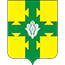 АДМИНИСТРАЦИЯКАНАШСКОГО МУНИЦИПАЛЬНОГО ОКРУГАЧУВАШСКОЙ РЕСПУБЛИКИПОСТАНОВЛЕНИЕ 01.03.2024      № 352 город КанашО внесении изменений в муниципальную программу  «Развитие физической культуры и спорта  Канашского муниципального округа Чувашской Республики на 2023-2035 годы» Ответственный исполнительмуниципальной программы: Администрация Канашского муниципального округа Чувашской Республики Дата составления проекта муниципальной программы:18 января 2023 годаНепосредственный исполнитель муниципальной программы:Заведующий сектором по физической культуре и спорту отдела социального развития администрации Канашского муниципального округа Чувашской Республикител. (88353) 2-24-99, e-mail: kan-sport@cap.ruОтветственный исполнитель муниципальной  программыАдминистрация Канашского муниципального округа Чувашской РеспубликиСоисполнители муниципальной  программыУправление образования и молодежной политики администрации Канашского муниципального округа Чувашской Республики;  сектор по физической культуре и спорту отдела социального развития администрации Канашского муниципального округа Чувашской РеспубликиУчастники муниципальной программы Управление образования и молодежной политики администрации Канашского муниципального округа Чувашской Республики;  БУ «Канашская ЦРБ им. Ф.Г. Григорьева» Минздрава Чувашии (по согласованию); Управление по благоустройству и развитию территорий администрации Канашского муниципального округа Чувашской Республики (по согласованию);Сектор цифровизации и информационных технологий управления делами администрации Канашского муниципального округа Чувашской Республики;АУ ДО «ДЮСШ им. Г.Н. Смирнова» Канашского муниципального округа Чувашской Республики;АУ ДО «ДЮСШ «Импульс»» Канашского муниципального округа Чувашской Республики (по согласованию);МО ДОСААФ России Канашского муниципального округа Чувашской Республики (по согласованию)Подпрограммы муниципальной программы «Развитие физической культуры и массового спорта»;«Развитие спорта высших достижений и системы подготовки спортивного резерва»Цели  муниципальной  программы- создание условий, обеспечивающих развитие системы физической культуры и спорта путем пропаганды здорового образа жизни, повышение массовости занятий физической культурой и спортом среди всех возрастных групп населения, в том числе среди лиц с ограниченными возможностями здоровья- повышение конкурентоспособности спортсменов Канашского муниципального округа Чувашской Республики на  всероссийских и республиканских  спортивных соревнованияхЗадачи  муниципальной  программы- повышение мотивации населения Канашского муниципального округа  Чувашской Республики к систематическим занятиям физической культурой и спортом- развитие спортивной инфраструктуры с использованием принципов государственно-частного партнерства- обеспечение успешного выступления спортсменов Канашского муниципального округа Чувашской Республики на  республиканских и всероссийских спортивных соревнованиях и совершенствование системы подготовки спортивного резерваЦелевые индикаторы и показатели муниципальной программы - достижение к 2036 году следующих целевых индикаторов и показателей:- доля населения, систематически занимающегося физической культурой и спортом, – 60,0 процента- уровень обеспеченности населения спортивными сооружениями исходя из единовременной пропускной способности объектов спорта – 79,5 процента- доля спортсменов Канашского муниципального округа Чувашской Республики, принявших участие во всероссийских и республиканских  соревнованиях, в общей численности занимающихся в спортивных учреждениях – 15,0 процентаСроки и этапы реализации муниципальной  программы 2023–2035 годы:1 этап – 2023–2025 годы;2 этап – 2026–2030 годы;3 этап – 2031–2035 годы. Объемы финансирования муниципальной программы с разбивкой по годам реализации прогнозируемые объемы финансирования муниципальной программы в 2023–2035 годах составляют 321267,89 тыс. рублей, в том числе:в 2023 году – 24047,89 тыс. рублей;в 2024 году – 26650,0 тыс. рублей;в 2025 году – 24420,0 тыс. рублей;в 2026-2030 годах – 123075,0 тыс. рублей;в 2031-2035 годах – 123075,0 тыс. рублейиз них средства:Федерального бюджета:в 2023 году – 0,0 тыс. рублей;в 2024 году – 0,0 тыс. рублей;в 2025 году – 0,0  тыс. рублей;в 2026–2030 годах – 0,0 тыс. рублей;в 2031–2035 годах – 0,0 тыс. рублей;Республиканского бюджета Чувашской Республики – 0,0 тыс. рублей, в том числе:в 2023 году – 0,0 тыс. рублей;в 2024 году – 0,0 тыс. рублей;в 2025 году – 0,0  тыс. рублей;в 2026–2030 годах – 0,0 тыс. рублей;в 2031–2035 годах – 0,0 тыс. рублей;бюджета  Канашского муниципального округа Чувашской Республики – 204950,0 тыс. рублей, в том числе:в 2023 году – 24047,89 тыс. рублей;в 2024 году – 26650,0 тыс. рублей;в 2025 году – 24420,0 тыс. рублей;в 2026-2030 годах – 123075,0 тыс. рублей;в 2031-2035 годах – 123075,0 тыс. рублейвнебюджетных источников –  0,0 тыс. рублей, в том числе:в 2023 году – 0,0 тыс. рублей;в 2024 году – 0,0 тыс. рублей;в 2025 году – 0,0 тыс. рублей;в 2026–2030 годах – 0,0 тыс. рублей;в 2031–2035 годах – 0,0 тыс. рублейфинансирование муниципальной программы уточняются при формировании муниципального  бюджета Канашского муниципального округа Чувашской Республики на очередной финансовый год и плановый периодОжидаемые результаты реализации  муниципальной  программы- увеличение доли населения, систематически занимающегося физической культурой и спортом;- повышение уровня обеспеченности населения спортивными сооружениями исходя из единовременной пропускной способности объектов спорта;- достижение спортсменами Канашского муниципального округа Чувашской Республики высоких спортивных результатов на республиканских и всероссийских спортивных соревнованиях.Приложение №1к муниципальной программе «Развитие физической культуры и спорта в Канашском муниципальном округе Чувашской Республики 2023-2035 годы»№ ппЦелевой индикатор и показатель (наименование)Единица измеренияЗначения показателейЗначения показателейЗначения показателейЗначения показателейЗначения показателейЗначения показателейЗначения показателейЗначения показателей№ ппЦелевой индикатор и показатель (наименование)Единица измерения2023 г.2024 г.2024 г.2025 г.2025 г.2030 г.2030 г.2035 г.12345566778Муниципальная программа «Развитие физической культуры и спорта в Канашском муниципальном округе Чувашской Республики на 2023-2035 годы»Муниципальная программа «Развитие физической культуры и спорта в Канашском муниципальном округе Чувашской Республики на 2023-2035 годы»Муниципальная программа «Развитие физической культуры и спорта в Канашском муниципальном округе Чувашской Республики на 2023-2035 годы»Муниципальная программа «Развитие физической культуры и спорта в Канашском муниципальном округе Чувашской Республики на 2023-2035 годы»Муниципальная программа «Развитие физической культуры и спорта в Канашском муниципальном округе Чувашской Республики на 2023-2035 годы»Муниципальная программа «Развитие физической культуры и спорта в Канашском муниципальном округе Чувашской Республики на 2023-2035 годы»Муниципальная программа «Развитие физической культуры и спорта в Канашском муниципальном округе Чувашской Республики на 2023-2035 годы»Муниципальная программа «Развитие физической культуры и спорта в Канашском муниципальном округе Чувашской Республики на 2023-2035 годы»Муниципальная программа «Развитие физической культуры и спорта в Канашском муниципальном округе Чувашской Республики на 2023-2035 годы»Муниципальная программа «Развитие физической культуры и спорта в Канашском муниципальном округе Чувашской Республики на 2023-2035 годы»Муниципальная программа «Развитие физической культуры и спорта в Канашском муниципальном округе Чувашской Республики на 2023-2035 годы»1.Доля населения, систематически занимающегося физической культурой и спортомпроцентов52,655,055,055,355,357,557,560,02.Уровень обеспеченности населения спортивными сооружениями исходя из единовременной пропускной способности объектов спортапроцентов76,777,177,177,577,578,578,579,53.Доля спортсменов Канашского муниципального округа Чувашской Республики, принявших участие в республиканских всероссийских соревнованиях, в общей численности занимающихся в спортивных учрежденияхпроцентов12,212,612,613,013,014,014,015,0Подпрограмма «Развитие физической культуры и массового спорта»Подпрограмма «Развитие физической культуры и массового спорта»Подпрограмма «Развитие физической культуры и массового спорта»Подпрограмма «Развитие физической культуры и массового спорта»Подпрограмма «Развитие физической культуры и массового спорта»Подпрограмма «Развитие физической культуры и массового спорта»Подпрограмма «Развитие физической культуры и массового спорта»Подпрограмма «Развитие физической культуры и массового спорта»Подпрограмма «Развитие физической культуры и массового спорта»Подпрограмма «Развитие физической культуры и массового спорта»Подпрограмма «Развитие физической культуры и массового спорта»1.Единовременная пропускная способность спортивных сооруженийтыс. человек3,253,33,353,353,43,43,53,52.Доля детей и молодежи, систематически занимающихся физической культурой и спортом, в общей численности детей и молодежи процентов81,982,482,582,583,083,083,583,53.Доля граждан среднего возраста, систематически занимающихся физической культурой и спортом, в общей численности граждан среднего возраста процентов51,255,055,255,256,256,257,557,54.Доля граждан старшего возраста, систематически занимающихся физической культурой и спортом, в общей численности граждан старшего возраста процентов22,225,026,026,030,030,035,035,05.Доля граждан, занимающихся физической культурой и спортом по месту работы, в общей численности населения, занятого в экономикепроцентов35,036,036,536,540,040,045,045,06.Доля граждан, выполнивших нормативы Всероссийского физкультурно-спортивного комплекса ГТО, в общей численности населения, принявшего участие в сдаче нормативов Всероссийского физкультурно-спортивного комплекса ГТОпроцентов47,049,051,051,055,055,060,060,07.Доля лиц с ограниченными возможностями здоровья и инвалидов, систематически занимающихся физической культурой и спортом, в общей численности указанной категории населенияпроцентов17,518,219,019,022,022,025,025,08.Эффективность использования существующих объектов спортапроцентов79,080,081,081,083,083,085,085,0Подпрограмма «Развитие спорта высших достижений и системы подготовка спортивного резерва»Подпрограмма «Развитие спорта высших достижений и системы подготовка спортивного резерва»Подпрограмма «Развитие спорта высших достижений и системы подготовка спортивного резерва»Подпрограмма «Развитие спорта высших достижений и системы подготовка спортивного резерва»Подпрограмма «Развитие спорта высших достижений и системы подготовка спортивного резерва»Подпрограмма «Развитие спорта высших достижений и системы подготовка спортивного резерва»Подпрограмма «Развитие спорта высших достижений и системы подготовка спортивного резерва»Подпрограмма «Развитие спорта высших достижений и системы подготовка спортивного резерва»Подпрограмма «Развитие спорта высших достижений и системы подготовка спортивного резерва»Подпрограмма «Развитие спорта высших достижений и системы подготовка спортивного резерва»Подпрограмма «Развитие спорта высших достижений и системы подготовка спортивного резерва»1.Доля граждан, занимающихся в спортивных организациях, в общей численности детей и молодежи в возрасте 6-15 летпроцентов52,052,553,053,054,054,055,055,02Доля спортсменов-разрядников в общем количестве лиц, занимающихся в системе спортивных школ процентов50,050,551,051,053,053,055,055,03Доля спортсменов-разрядников, имеющих разряды и звания, в общем количестве спортсменов-разрядников в системе спортивных школ процентов25,526,026,526,528,028,030,030,04Количество подготовленных спортсменов Канашского муниципального округа  Чувашской Республики – членов спортивных сборных команд Чувашской Республики человек14141515757575755Количество квалифицированных тренеров и тренеров-преподавателей физкультурно-спортивных организаций, работающих по специальностичеловек2222232325252828Приложение № 2к муниципальной программе «Развитие физической культуры и спорта в Канашском муниципальном округе Чувашской на 2023-2035 годы»СтатусНаименование муниципальной программы Канашского муниципального округа Чувашской Республики, подпрограммы муниципальной программы Канашского муниципального округа Чувашской Республики Код бюджетной классификацииКод бюджетной классификацииКод бюджетной классификацииИсточники финансированияРасходы по годам, тыс. рублейРасходы по годам, тыс. рублейРасходы по годам, тыс. рублейРасходы по годам, тыс. рублейРасходы по годам, тыс. рублейСтатусНаименование муниципальной программы Канашского муниципального округа Чувашской Республики, подпрограммы муниципальной программы Канашского муниципального округа Чувашской Республики главный распорядитель бюджетных средств главный распорядитель бюджетных средств целевая статья расходов*Источники финансированияРасходы по годам, тыс. рублейРасходы по годам, тыс. рублейРасходы по годам, тыс. рублейРасходы по годам, тыс. рублейРасходы по годам, тыс. рублейСтатусНаименование муниципальной программы Канашского муниципального округа Чувашской Республики, подпрограммы муниципальной программы Канашского муниципального округа Чувашской Республики главный распорядитель бюджетных средств главный распорядитель бюджетных средств целевая статья расходов*Источники финансирования2023202420252026-20302031-2035123345910111213Муниципальная программа Канашского муниципального округа Чувашской Республики«Развитие физической культуры и спорта» Ц500000000всего24047,8926650,024420,0123075,00123075,00Муниципальная программа Канашского муниципального округа Чувашской Республики«Развитие физической культуры и спорта» Федеральный бюджет0,00,00,00,00,0Муниципальная программа Канашского муниципального округа Чувашской Республики«Развитие физической культуры и спорта» Республиканский бюджет Чувашской Республики 0,00,00,00,00,0Муниципальная программа Канашского муниципального округа Чувашской Республики«Развитие физической культуры и спорта» Ц500000000 бюджет Канашского муниципального округа Чувашской Республики 24047,8926650,024420,0123075,00123075,00Муниципальная программа Канашского муниципального округа Чувашской Республики«Развитие физической культуры и спорта» внебюджетные источники0,00,00,00,00,0Подпрограмма «Развитие физической культуры и массового спорта»Ц510000000всего2333,99900,0700,04500,04500,0Подпрограмма «Развитие физической культуры и массового спорта»Федеральный бюджет0,00,00,00,00,0Подпрограмма «Развитие физической культуры и массового спорта»Республиканский бюджет Чувашской Республики 0,00,00,00,00,0Подпрограмма «Развитие физической культуры и массового спорта»Ц510000000 бюджет Канашского муниципального округа Чувашской Республики 2333,99900,0700,04500,04500,0Подпрограмма «Развитие физической культуры и массового спорта»внебюджетные источники0,00,00,00,00,0Основное мероприятие 1Физкультурно-оздоровительная и спортивно-массовая работа с населением Ц510100000всего1236,87900,0700,04500,04500,0Основное мероприятие 1Физкультурно-оздоровительная и спортивно-массовая работа с населением Федеральный бюджет0,00,00,00,00,0Основное мероприятие 1Физкультурно-оздоровительная и спортивно-массовая работа с населением Республиканский бюджет Чувашской Республики 0,00,00,00,00,0Основное мероприятие 1Физкультурно-оздоровительная и спортивно-массовая работа с населением Ц510100000 бюджет Канашского муниципального округа Чувашской Республики 1236,87900,0700,04500,04500,0Основное мероприятие 1Физкультурно-оздоровительная и спортивно-массовая работа с населением внебюджетные источники0,00,00,00,00,0Основное мероприятие 2Строительство (реконструкция)  объектов спортивной инфраструктуры всего0,00,00,00,00,0Основное мероприятие 2Строительство (реконструкция)  объектов спортивной инфраструктуры Федеральный бюджет0,00,00,00,00,0Основное мероприятие 2Строительство (реконструкция)  объектов спортивной инфраструктуры Республиканский бюджет Чувашской Республики 0,00,00,00,00,0Основное мероприятие 2Строительство (реконструкция)  объектов спортивной инфраструктуры  бюджет Канашского муниципального округа Чувашской Республики 0,00,00,00,00,0Основное мероприятие 2Строительство (реконструкция)  объектов спортивной инфраструктуры внебюджетные источники0,00,00,00,00,0Основное мероприятие 3Развитие спортивной инфраструктуры и материально-технической базы для занятия физической культурой и массовым спортомЦ510300000всего1097,120,00,00,00,0Основное мероприятие 3Развитие спортивной инфраструктуры и материально-технической базы для занятия физической культурой и массовым спортомФедеральный бюджет0,00,00,00,00,0Основное мероприятие 3Развитие спортивной инфраструктуры и материально-технической базы для занятия физической культурой и массовым спортомРеспубликанский бюджет Чувашской Республики 00,00,00,00,0Основное мероприятие 3Развитие спортивной инфраструктуры и материально-технической базы для занятия физической культурой и массовым спортомЦ510300000 бюджет Канашского муниципального округа Чувашской Республики 1097,120,00,00,00,0Основное мероприятие 3Развитие спортивной инфраструктуры и материально-технической базы для занятия физической культурой и массовым спортомвнебюджетные источники0,00,00,00,00,0Основное мероприятие 4Реализация отдельных мероприятий регионального проекта "Спорт - норма жизни"всего0,00,00,00,00,0Основное мероприятие 4Реализация отдельных мероприятий регионального проекта "Спорт - норма жизни"Федеральный бюджет0,00,00,00,00,0Основное мероприятие 4Реализация отдельных мероприятий регионального проекта "Спорт - норма жизни"Республиканский бюджет Чувашской Республики 0,00,00,00,00,0Основное мероприятие 4Реализация отдельных мероприятий регионального проекта "Спорт - норма жизни" бюджет Канашского муниципального округа Чувашской Республики 0,00,00,00,00,0Основное мероприятие 4Реализация отдельных мероприятий регионального проекта "Спорт - норма жизни"внебюджетные источники0,00,00,00,00,0Подпрограмма «Развитие спорта высших достижений и системы подготовки спортивного резерва»974Ц520000000Ц520000000всего21713,925750,023720,0118575,0118575,0Подпрограмма «Развитие спорта высших достижений и системы подготовки спортивного резерва»Федеральный бюджет00000Подпрограмма «Развитие спорта высших достижений и системы подготовки спортивного резерва»Республиканский бюджет Чувашской Республики 00000Подпрограмма «Развитие спорта высших достижений и системы подготовки спортивного резерва»974Ц520000000Ц520000000 бюджет Канашского муниципального округа Чувашской Республики 21713,925750,023720,0118575,0118575,0Подпрограмма «Развитие спорта высших достижений и системы подготовки спортивного резерва»внебюджетные источникиОсновное мероприятие 1 «Содержание спортивных школ»Ц520100000Ц520100000всего21713,925750,023720,0118575,0118575,0Основное мероприятие 1 «Содержание спортивных школ»Федеральный бюджет00000Основное мероприятие 1 «Содержание спортивных школ»Республиканский бюджет Чувашской Республики 00000Основное мероприятие 1 «Содержание спортивных школ»Ц520100000Ц520100000 бюджет Канашского муниципального округа Чувашской Республики 21713,925750,023720,0118575,0118575,0Основное мероприятие 1 «Содержание спортивных школ»внебюджетные источники00000Приложение № 3к муниципальной программе «Развитие физической культуры и спорта в Канашском муниципальном округе Чувашской Республики на 2023-2035 годы»Ответственный исполнитель муниципальной  программыАдминистрация Канашского муниципального округа Чувашской РеспубликиСоисполнители муниципальной программы Управление образования и молодежной политики администрации Канашского муниципального округа Чувашской Республики,  БУ «Канашская ЦРБ им. Ф.Г. Григорьева» Минздрава Чувашии (по согласованию), управление по благоустройству и развитию территорий администрации Канашского муниципального округа Чувашской Республики (по согласованию), сектор цифровизации и информационных технологий управления делами администрации Канашского муниципального округа Чувашской Республики,  АУ ДО «ДЮСШ им. Г.Н. Смирнова» Канашского муниципального округа Чувашской Республики, АУ ДО «ДЮСШ «Импульс»» Канашского муниципального округа Чувашской Республики (по согласованию), МО ДОСААФ России Канашского муниципального округа Чувашской Республики (по согласованию), предприятия и организация независимо от организационно-правовой формы (по согласованию)Цели подпрограммы - создание для всех категорий и групп населения условий для занятий физической культурой и спортом;- повышение уровня обеспеченности населения объектами спорта Задачи подпрограммы- повышение мотивации населения Канашского муниципального округа  Чувашской Республики к систематическим занятиям физической культурой и спортом;- увеличение доли граждан, принявших участие в тестовых испытаниях Всероссийского физкультурно-спортивного комплекса ГТО;- развитие спортивной инфраструктуры и улучшение эффективности её использования для приобщения населения всех социальных категорий к занятиям массовым спортом;- улучшение охвата населения мероприятиями информационно-коммуникационной кампанииЦелевые индикаторы и показатели подпрограммы к 2036 году будут достигнуты следующие целевые индикаторы и показатели:- единовременная пропускная способность спортивных сооружений –    3,5 тыс. человек;- доля детей и молодежи, систематически занимающихся физической культурой и спортом, в общей численности детей и молодежи – 83,5 процента;- доля граждан среднего возраста, систематически занимающихся физической культурой и спортом, в общей численности граждан среднего возраста – 57,5 процента;- доля граждан старшего возраста, систематически занимающихся физической культурой и спортом, в общей численности граждан старшего возраста – 35,0 процента;- доля граждан, занимающихся физической культурой и спортом по месту работы, в общей численности населения, занятого в экономике – 45,0  процента;- доля граждан, выполнивших нормативы Всероссийского физкультурно-спортивного комплекса ГТО, в общей численности населения, принявшего участие в сдаче нормативов Всероссийского физкультурно-спортивного комплекса ГТО – 60,0 процента;- доля лиц с ограниченными возможностями здоровья и инвалидов, систематически занимающихся физической культурой и спортом, в общей численности указанной категории населения – 25,0 процента;- эффективность использования существующих объектов спорта – 85,0 процентаСроки и этапы реализации подпрограммы 2023–2035 годы:1 этап – 2020–2025 годы;2 этап – 2026–2030 годы;3 этап – 2031– 2035 годы.Объемы финансирования подпрограммы с разбивкой по годам реализации подпрограммыпрогнозируемые объемы бюджетных ассигнований на реализацию мероприятий подпрограммы в 2023–2035 годах составляют 12933,99  рублей, в том числе:в 2023 году – 2333,99 тыс. рублей;в 2024 году –900,0 тыс. рублей;в 2025 году – 700,0 тыс. рублей;в 2026–2030 годах – 4500,0 тыс. рублей;в 2031–2035 годах – 4500,0 тыс. рублей.из них средства:Федерального бюджета – 0,00 тыс. рублей, в том числе:в 2023 году – 0,0 тыс. рублей;в 2024 году – 0,0 тыс. рублей;в 2025 году – 0,0  тыс. рублей;в 2026–2030 годах – 0,0 тыс. рублей;в 2031–2035 годах – 0,0 тыс. рублей;Республиканского бюджета Чувашской Республики –0,00 тыс. рублей, в том числе:в 2023 году – 0,0 тыс. рублей;в 2024 году – 0,0 тыс. рублей;в 2025 году – 0,0  тыс. рублей;в 2026–2030 годах – 0,0 тыс. рублей;в 2031–2035 годах – 0,0 тыс. рублей;бюджета Канашского муниципального округа Чувашской Республики  – 12933,99  тыс. рублей,  в том числе:в 2023 году – 2333,99 тыс. рублей;в 2024 году –900,0 тыс. рублей;в 2025 году – 700,0 тыс. рублей;в 2026–2030 годах – 4500,0 тыс. рублей;в 2031–2035 годах – 4500,0 тыс. рублей;внебюджетных источников:в 2023 году – 0,0 тыс. рублей;в 2024 году – 0,0 тыс. рублей;в 2025 году – 0,0  тыс. рублей;в 2026–2030 годах – 0,0 тыс. рублей;в 2031–2035 годах – 0,0 тыс. рублей.Объемы и источники финансирования уточняются при формировании муниципального  бюджета Канашского муниципального округа Чувашской Республики на очередной финансовый год и плановый периодОжидаемые результаты реализации подпрограммы- повышение интереса граждан к занятиям физической культурой и спортом;- увеличение численности детей и молодежи, граждан среднего и старшего возрастов, лиц с ограниченными возможностями здоровья и инвалидов, систематически занимающегося физической культурой и спортом, в общей их численности;- увеличение численности граждан, выполнивших нормативы Всероссийского физкультурно-спортивного комплекса ГТО, в общей численности населения, принявшего участие в сдаче нормативов Всероссийского физкультурно-спортивного комплекса ГТО;- улучшение обеспеченности населения спортивной инфраструктурой.Приложение к подпрограмме «Развитие физической культуры и массового спорта» муниципальной  программы «Развитие физической культуры и спорта в Канашском муниципальном округе Чувашской Республики на 2023-2035 годы»СтатусНаименование подпрограммы муниципальной программы Канашского муниципального округа Чувашской Республики (основного мероприятия, мероприятия)Задача подпрограммы муниципальной программы Канашского муниципального округа Чувашской РеспубликиОтветственный исполнитель, соисполнителиКод бюджетной классификацииКод бюджетной классификацииКод бюджетной классификацииКод бюджетной классификацииИсточники финансированияРасходы по годам, тыс. рублейРасходы по годам, тыс. рублейРасходы по годам, тыс. рублейРасходы по годам, тыс. рублейРасходы по годам, тыс. рублейСтатусНаименование подпрограммы муниципальной программы Канашского муниципального округа Чувашской Республики (основного мероприятия, мероприятия)Задача подпрограммы муниципальной программы Канашского муниципального округа Чувашской РеспубликиОтветственный исполнитель, соисполнителиглавный распорядитель бюджетных средствраздел, подразделцелевая статья расходовгруппа (подгруппа) вида расходовИсточники финансирования2023202420252026–20302031–20351234567891314151617ПодпрограммаРазвитие физической культуры и массового спортаответственный исполнитель – сектор по физической культуре и спорту отдела социального развития администрации Канашского муниципального округа Чувашской Республики9039931101Ц510000000000всего2333,99900,0700,04500,04500,0ПодпрограммаРазвитие физической культуры и массового спортаответственный исполнитель – сектор по физической культуре и спорту отдела социального развития администрации Канашского муниципального округа Чувашской РеспубликиФедеральный бюджет0,00,00,00,00,0ПодпрограммаРазвитие физической культуры и массового спортаответственный исполнитель – сектор по физической культуре и спорту отдела социального развития администрации Канашского муниципального округа Чувашской Республикиреспубликанский бюджет Чувашской Республики0,00,00,00,00,0ПодпрограммаРазвитие физической культуры и массового спортаответственный исполнитель – сектор по физической культуре и спорту отдела социального развития администрации Канашского муниципального округа Чувашской Республики9031101Ц510000000000Бюджет Канашского муниципального округа2333,99900,0700,04500,04500,0ПодпрограммаРазвитие физической культуры и массового спортаответственный исполнитель – сектор по физической культуре и спорту отдела социального развития администрации Канашского муниципального округа Чувашской Республикиххххвнебюджетные источники0,00,00,00,00,0Основное мероприятие 1Физкультурно-оздоровительная и спортивно-массовая работа с населениемповышение мотивации населения Канашского муниципального округа Чувашской Республики к систематическим занятиям физической культурой и спортом;
увеличение доли граждан, принявших участие в тестовых испытаниях Всероссийского физкультурно-спортивного комплекса ГТО;
улучшение охвата населения мероприятиями информационно-коммуникационной кампанииответственный исполнитель – сектор по физической культуре и спорту отдела социального развития администрации Канашского муниципального округа Чувашской Республикисоисполнитель –Управление образования и молодежной политики администрации Канашского муниципального округа Чувашской Республики,  БУ «Канашская ЦРБ им. Ф.Г. Григорьева» Минздрава Чувашии (по согласованию), управление по благоустройству и развитию территорий администрации Канашского муниципального округа Чувашской Республики (по согласованию), АУ ДО «ДЮСШ им. Г.Н. Смирнова» Канашского муниципального округа Чувашской Республики, АУ ДО «ДЮСШ «Импульс»» Канашского муниципального округа Чувашской Республики (по согласованию), МО ДОСААФ России Канашского муниципального округа Чувашской Республики9039931101Ц510100000000всего1236,87900,0700,04500,04500,0Основное мероприятие 1Физкультурно-оздоровительная и спортивно-массовая работа с населениемповышение мотивации населения Канашского муниципального округа Чувашской Республики к систематическим занятиям физической культурой и спортом;
увеличение доли граждан, принявших участие в тестовых испытаниях Всероссийского физкультурно-спортивного комплекса ГТО;
улучшение охвата населения мероприятиями информационно-коммуникационной кампанииответственный исполнитель – сектор по физической культуре и спорту отдела социального развития администрации Канашского муниципального округа Чувашской Республикисоисполнитель –Управление образования и молодежной политики администрации Канашского муниципального округа Чувашской Республики,  БУ «Канашская ЦРБ им. Ф.Г. Григорьева» Минздрава Чувашии (по согласованию), управление по благоустройству и развитию территорий администрации Канашского муниципального округа Чувашской Республики (по согласованию), АУ ДО «ДЮСШ им. Г.Н. Смирнова» Канашского муниципального округа Чувашской Республики, АУ ДО «ДЮСШ «Импульс»» Канашского муниципального округа Чувашской Республики (по согласованию), МО ДОСААФ России Канашского муниципального округа Чувашской РеспубликиФедеральный бюджет0,00,00,00,00,0Основное мероприятие 1Физкультурно-оздоровительная и спортивно-массовая работа с населениемповышение мотивации населения Канашского муниципального округа Чувашской Республики к систематическим занятиям физической культурой и спортом;
увеличение доли граждан, принявших участие в тестовых испытаниях Всероссийского физкультурно-спортивного комплекса ГТО;
улучшение охвата населения мероприятиями информационно-коммуникационной кампанииответственный исполнитель – сектор по физической культуре и спорту отдела социального развития администрации Канашского муниципального округа Чувашской Республикисоисполнитель –Управление образования и молодежной политики администрации Канашского муниципального округа Чувашской Республики,  БУ «Канашская ЦРБ им. Ф.Г. Григорьева» Минздрава Чувашии (по согласованию), управление по благоустройству и развитию территорий администрации Канашского муниципального округа Чувашской Республики (по согласованию), АУ ДО «ДЮСШ им. Г.Н. Смирнова» Канашского муниципального округа Чувашской Республики, АУ ДО «ДЮСШ «Импульс»» Канашского муниципального округа Чувашской Республики (по согласованию), МО ДОСААФ России Канашского муниципального округа Чувашской РеспубликиРеспубликанский бюджет Чувашской Республики 0,00,00,00,00,0Основное мероприятие 1Физкультурно-оздоровительная и спортивно-массовая работа с населениемповышение мотивации населения Канашского муниципального округа Чувашской Республики к систематическим занятиям физической культурой и спортом;
увеличение доли граждан, принявших участие в тестовых испытаниях Всероссийского физкультурно-спортивного комплекса ГТО;
улучшение охвата населения мероприятиями информационно-коммуникационной кампанииответственный исполнитель – сектор по физической культуре и спорту отдела социального развития администрации Канашского муниципального округа Чувашской Республикисоисполнитель –Управление образования и молодежной политики администрации Канашского муниципального округа Чувашской Республики,  БУ «Канашская ЦРБ им. Ф.Г. Григорьева» Минздрава Чувашии (по согласованию), управление по благоустройству и развитию территорий администрации Канашского муниципального округа Чувашской Республики (по согласованию), АУ ДО «ДЮСШ им. Г.Н. Смирнова» Канашского муниципального округа Чувашской Республики, АУ ДО «ДЮСШ «Импульс»» Канашского муниципального округа Чувашской Республики (по согласованию), МО ДОСААФ России Канашского муниципального округа Чувашской Республики9031101Ц510100000Бюджет Канашского муниципального округа Чувашской Республики 1236,87900,0700,04500,04500,0Основное мероприятие 1Физкультурно-оздоровительная и спортивно-массовая работа с населениемповышение мотивации населения Канашского муниципального округа Чувашской Республики к систематическим занятиям физической культурой и спортом;
увеличение доли граждан, принявших участие в тестовых испытаниях Всероссийского физкультурно-спортивного комплекса ГТО;
улучшение охвата населения мероприятиями информационно-коммуникационной кампанииответственный исполнитель – сектор по физической культуре и спорту отдела социального развития администрации Канашского муниципального округа Чувашской Республикисоисполнитель –Управление образования и молодежной политики администрации Канашского муниципального округа Чувашской Республики,  БУ «Канашская ЦРБ им. Ф.Г. Григорьева» Минздрава Чувашии (по согласованию), управление по благоустройству и развитию территорий администрации Канашского муниципального округа Чувашской Республики (по согласованию), АУ ДО «ДЮСШ им. Г.Н. Смирнова» Канашского муниципального округа Чувашской Республики, АУ ДО «ДЮСШ «Импульс»» Канашского муниципального округа Чувашской Республики (по согласованию), МО ДОСААФ России Канашского муниципального округа Чувашской Республикиххххвнебюджетные источники0,00,00,00,00,0мероприятие 1.1Организация и проведение  официальных физкультурных мероприятийприобщения населения всех социальных категорий к занятиям массовым спортомответственный исполнитель – сектор по физической культуре и спорту отдела социального развития администрации Канашского муниципального округа Чувашской Республики9039931101Ц510171390000всего1236,87900,0700,04500,04500,0мероприятие 1.1Организация и проведение  официальных физкультурных мероприятийприобщения населения всех социальных категорий к занятиям массовым спортомответственный исполнитель – сектор по физической культуре и спорту отдела социального развития администрации Канашского муниципального округа Чувашской РеспубликиФедеральный бюджет0,00,00,00,00,0мероприятие 1.1Организация и проведение  официальных физкультурных мероприятийприобщения населения всех социальных категорий к занятиям массовым спортомответственный исполнитель – сектор по физической культуре и спорту отдела социального развития администрации Канашского муниципального округа Чувашской РеспубликиРеспубликанский бюджет Чувашской Республики 0,00,00,00,00,0мероприятие 1.1Организация и проведение  официальных физкультурных мероприятийприобщения населения всех социальных категорий к занятиям массовым спортомответственный исполнитель – сектор по физической культуре и спорту отдела социального развития администрации Канашского муниципального округа Чувашской Республики9031101Ц510171390200/300/800Бюджет Канашского муниципального округа Чувашской Республики 1236,87900,0700,04500,04500,0мероприятие 1.1Организация и проведение  официальных физкультурных мероприятийприобщения населения всех социальных категорий к занятиям массовым спортомответственный исполнитель – сектор по физической культуре и спорту отдела социального развития администрации Канашского муниципального округа Чувашской Республикиххххвнебюджетные источники0,00,00,00,00,0Целевые индикаторы и показатели подпрограммы, увязанные с основным мероприятием 1Доля детей и молодежи, систематически занимающихся физической культурой и спортом, в общей численности детей и молодежи, процентов  Доля детей и молодежи, систематически занимающихся физической культурой и спортом, в общей численности детей и молодежи, процентов  Доля детей и молодежи, систематически занимающихся физической культурой и спортом, в общей численности детей и молодежи, процентов  Доля детей и молодежи, систематически занимающихся физической культурой и спортом, в общей численности детей и молодежи, процентов  Доля детей и молодежи, систематически занимающихся физической культурой и спортом, в общей численности детей и молодежи, процентов  Доля детей и молодежи, систематически занимающихся физической культурой и спортом, в общей численности детей и молодежи, процентов  Доля детей и молодежи, систематически занимающихся физической культурой и спортом, в общей численности детей и молодежи, процентов  х81,982,482,583,083,5Целевые индикаторы и показатели подпрограммы, увязанные с основным мероприятием 1Доля граждан среднего возраста, систематически занимающихся физической культурой и спортом, в общей численности граждан среднего возраста, процентов Доля граждан среднего возраста, систематически занимающихся физической культурой и спортом, в общей численности граждан среднего возраста, процентов Доля граждан среднего возраста, систематически занимающихся физической культурой и спортом, в общей численности граждан среднего возраста, процентов Доля граждан среднего возраста, систематически занимающихся физической культурой и спортом, в общей численности граждан среднего возраста, процентов Доля граждан среднего возраста, систематически занимающихся физической культурой и спортом, в общей численности граждан среднего возраста, процентов Доля граждан среднего возраста, систематически занимающихся физической культурой и спортом, в общей численности граждан среднего возраста, процентов Доля граждан среднего возраста, систематически занимающихся физической культурой и спортом, в общей численности граждан среднего возраста, процентов х51,255,055,256,257,5Целевые индикаторы и показатели подпрограммы, увязанные с основным мероприятием 1Доля граждан старшего возраста, систематически занимающихся физической культурой и спортом, в общей численности граждан старшего возраста, процентов Доля граждан старшего возраста, систематически занимающихся физической культурой и спортом, в общей численности граждан старшего возраста, процентов Доля граждан старшего возраста, систематически занимающихся физической культурой и спортом, в общей численности граждан старшего возраста, процентов Доля граждан старшего возраста, систематически занимающихся физической культурой и спортом, в общей численности граждан старшего возраста, процентов Доля граждан старшего возраста, систематически занимающихся физической культурой и спортом, в общей численности граждан старшего возраста, процентов Доля граждан старшего возраста, систематически занимающихся физической культурой и спортом, в общей численности граждан старшего возраста, процентов Доля граждан старшего возраста, систематически занимающихся физической культурой и спортом, в общей численности граждан старшего возраста, процентов х22,225,026,030,035,0Целевые индикаторы и показатели подпрограммы, увязанные с основным мероприятием 1Доля граждан, занимающихся физической культурой и спортом по месту работы, в общей численности населения, занятого в экономике, процентовДоля граждан, занимающихся физической культурой и спортом по месту работы, в общей численности населения, занятого в экономике, процентовДоля граждан, занимающихся физической культурой и спортом по месту работы, в общей численности населения, занятого в экономике, процентовДоля граждан, занимающихся физической культурой и спортом по месту работы, в общей численности населения, занятого в экономике, процентовДоля граждан, занимающихся физической культурой и спортом по месту работы, в общей численности населения, занятого в экономике, процентовДоля граждан, занимающихся физической культурой и спортом по месту работы, в общей численности населения, занятого в экономике, процентовДоля граждан, занимающихся физической культурой и спортом по месту работы, в общей численности населения, занятого в экономике, процентовх35,036,036,540,045,0Целевые индикаторы и показатели подпрограммы, увязанные с основным мероприятием 1Доля граждан, выполнивших нормативы Всероссийского физкультурно-спортивного комплекса ГТО, в общей численности населения, принявшего участие в сдаче нормативов Всероссийского физкультурно-спортивного комплекса ГТО, процентовДоля граждан, выполнивших нормативы Всероссийского физкультурно-спортивного комплекса ГТО, в общей численности населения, принявшего участие в сдаче нормативов Всероссийского физкультурно-спортивного комплекса ГТО, процентовДоля граждан, выполнивших нормативы Всероссийского физкультурно-спортивного комплекса ГТО, в общей численности населения, принявшего участие в сдаче нормативов Всероссийского физкультурно-спортивного комплекса ГТО, процентовДоля граждан, выполнивших нормативы Всероссийского физкультурно-спортивного комплекса ГТО, в общей численности населения, принявшего участие в сдаче нормативов Всероссийского физкультурно-спортивного комплекса ГТО, процентовДоля граждан, выполнивших нормативы Всероссийского физкультурно-спортивного комплекса ГТО, в общей численности населения, принявшего участие в сдаче нормативов Всероссийского физкультурно-спортивного комплекса ГТО, процентовДоля граждан, выполнивших нормативы Всероссийского физкультурно-спортивного комплекса ГТО, в общей численности населения, принявшего участие в сдаче нормативов Всероссийского физкультурно-спортивного комплекса ГТО, процентовДоля граждан, выполнивших нормативы Всероссийского физкультурно-спортивного комплекса ГТО, в общей численности населения, принявшего участие в сдаче нормативов Всероссийского физкультурно-спортивного комплекса ГТО, процентовх47,049,051,055,060,0Целевые индикаторы и показатели подпрограммы, увязанные с основным мероприятием 1Доля лиц с ограниченными возможностями здоровья и инвалидов, систематически занимающихся физической культурой и спортом, в общей численности указанной категории населения, процентовДоля лиц с ограниченными возможностями здоровья и инвалидов, систематически занимающихся физической культурой и спортом, в общей численности указанной категории населения, процентовДоля лиц с ограниченными возможностями здоровья и инвалидов, систематически занимающихся физической культурой и спортом, в общей численности указанной категории населения, процентовДоля лиц с ограниченными возможностями здоровья и инвалидов, систематически занимающихся физической культурой и спортом, в общей численности указанной категории населения, процентовДоля лиц с ограниченными возможностями здоровья и инвалидов, систематически занимающихся физической культурой и спортом, в общей численности указанной категории населения, процентовДоля лиц с ограниченными возможностями здоровья и инвалидов, систематически занимающихся физической культурой и спортом, в общей численности указанной категории населения, процентовДоля лиц с ограниченными возможностями здоровья и инвалидов, систематически занимающихся физической культурой и спортом, в общей численности указанной категории населения, процентовх17,518,219,022,025,0Основное мероприятие 2Строительство (реконструкция) объектов спортивной инфраструктуры развитие спортивной инфраструктуры и повышение эффективности ее использования для приобщения населения всех социальных категорий к занятиям массовым спортомответственный исполнитель – сектор по физической культуре и спорту отдела социального развития администрации Канашского муниципального округа Чувашской Республики9039931101Ц510171390000всего0,00,00,00,00,0Основное мероприятие 2Строительство (реконструкция) объектов спортивной инфраструктуры развитие спортивной инфраструктуры и повышение эффективности ее использования для приобщения населения всех социальных категорий к занятиям массовым спортомответственный исполнитель – сектор по физической культуре и спорту отдела социального развития администрации Канашского муниципального округа Чувашской РеспубликиФедеральный бюджет0,00,00,00,00,0Основное мероприятие 2Строительство (реконструкция) объектов спортивной инфраструктуры развитие спортивной инфраструктуры и повышение эффективности ее использования для приобщения населения всех социальных категорий к занятиям массовым спортомответственный исполнитель – сектор по физической культуре и спорту отдела социального развития администрации Канашского муниципального округа Чувашской Республикиреспубликанский бюджет Чувашской Республики0,00,00,00,00,0Основное мероприятие 2Строительство (реконструкция) объектов спортивной инфраструктуры развитие спортивной инфраструктуры и повышение эффективности ее использования для приобщения населения всех социальных категорий к занятиям массовым спортомответственный исполнитель – сектор по физической культуре и спорту отдела социального развития администрации Канашского муниципального округа Чувашской Республики9031101Ц510171390200/300/800бюджет Канашского муниципального округа Чувашской Республики0,00,00,00,00,0Основное мероприятие 2Строительство (реконструкция) объектов спортивной инфраструктуры развитие спортивной инфраструктуры и повышение эффективности ее использования для приобщения населения всех социальных категорий к занятиям массовым спортомответственный исполнитель – сектор по физической культуре и спорту отдела социального развития администрации Канашского муниципального округа Чувашской Республикиххххвнебюджетные источники0,00,00,00,00,0Целевые индикаторы и показатели подпрограммы, увязанные с основным мероприятием 2Единовременная пропускная способность спортивных сооружений, тыс. человекЕдиновременная пропускная способность спортивных сооружений, тыс. человекЕдиновременная пропускная способность спортивных сооружений, тыс. человекЕдиновременная пропускная способность спортивных сооружений, тыс. человекЕдиновременная пропускная способность спортивных сооружений, тыс. человекЕдиновременная пропускная способность спортивных сооружений, тыс. человекЕдиновременная пропускная способность спортивных сооружений, тыс. человекх3,253,33,353,43,5Целевые индикаторы и показатели подпрограммы, увязанные с основным мероприятием 2Эффективность использования существующих объектов спорта, процентовЭффективность использования существующих объектов спорта, процентовЭффективность использования существующих объектов спорта, процентовЭффективность использования существующих объектов спорта, процентовЭффективность использования существующих объектов спорта, процентовЭффективность использования существующих объектов спорта, процентовЭффективность использования существующих объектов спорта, процентовх79,080,081,083,085,0Целевые индикаторы и показатели подпрограммы, увязанные с основным мероприятием 2Уровень обеспеченности населения спортивными сооружениями исходя из единовременной пропускной способности объектов спорта, процентовУровень обеспеченности населения спортивными сооружениями исходя из единовременной пропускной способности объектов спорта, процентовУровень обеспеченности населения спортивными сооружениями исходя из единовременной пропускной способности объектов спорта, процентовУровень обеспеченности населения спортивными сооружениями исходя из единовременной пропускной способности объектов спорта, процентовУровень обеспеченности населения спортивными сооружениями исходя из единовременной пропускной способности объектов спорта, процентовУровень обеспеченности населения спортивными сооружениями исходя из единовременной пропускной способности объектов спорта, процентовУровень обеспеченности населения спортивными сооружениями исходя из единовременной пропускной способности объектов спорта, процентовх76,777,177,578,579,5Основное мероприятие 3Развитие спортивной инфраструктуры и материально-технической базы для занятия физической культурой и массовым спортомразвитие спортивной инфраструктуры и повышение эффективности ее использования для приобщения населения всех социальных категорий к занятиям массовым спортомответственный исполнитель – сектор по физической культуре и спорту отдела социального развития администрации Канашского муниципального округа Чувашской Республики9039931101Ц510171390000всего1097,120,00,00,00,0Федеральный бюджет0,00,00,00,00,0республиканский бюджет Чувашской Республики00,00,00,00,09031101Ц510171390200/300/800бюджет Канашского муниципального округа Чувашской Республики 1097,120,00,00,00,0ххххвнебюджетные источники0,00,00,00,00,0Основное мероприятие 4Реализация отдельных мероприятий регионального проекта "Спорт - норма жизни"развитие спортивной инфраструктуры и повышение эффективности ее использования для приобщения населения всех социальных категорий к занятиям массовым спортомответственный исполнитель – сектор по физической культуре и спорту отдела социального развития администрации Канашского муниципального округа Чувашской Республики9039931101Ц510171390000всего0,00,00,00,00,0Федеральный бюджет0,00,00,00,00,0республиканский бюджет Чувашской Республики0,00,00,00,00,0бюджет Канашского муниципального округа Чувашской Республики 0,00,00,00,00,0внебюджетные источники0,00,00,00,00,0Целевые индикаторы и показатели подпрограммы, увязанные с основным мероприятием 4Единовременная пропускная способность спортивных сооружений, тыс. человекЕдиновременная пропускная способность спортивных сооружений, тыс. человекЕдиновременная пропускная способность спортивных сооружений, тыс. человекЕдиновременная пропускная способность спортивных сооружений, тыс. человекЕдиновременная пропускная способность спортивных сооружений, тыс. человекЕдиновременная пропускная способность спортивных сооружений, тыс. человекЕдиновременная пропускная способность спортивных сооружений, тыс. человекх3,253,33,353,43,5Целевые индикаторы и показатели подпрограммы, увязанные с основным мероприятием 4Эффективность использования существующих объектов спорта, процентовЭффективность использования существующих объектов спорта, процентовЭффективность использования существующих объектов спорта, процентовЭффективность использования существующих объектов спорта, процентовЭффективность использования существующих объектов спорта, процентовЭффективность использования существующих объектов спорта, процентовЭффективность использования существующих объектов спорта, процентовх79,080,081,083,085,0Приложение № 4к муниципальной  программе «Развитие физической культуры и спорта в Канашском муниципальном округе Чувашской Республики 2023-2035 годы»Ответственный исполнитель подпрограммы Администрация Канашского муниципального округа Чувашской Республики Соисполнитель программыАУ ДО «ДЮСШ им. Г.Н.Смирнова» Канашского муниципального округа Чувашской Республики (по согласованию)АУ ДО «ДЮСШ «Импульс»» Канашского муниципального округа Чувашской Республики (по согласованию) Цель подпрограммыобеспечение успешного выступления спортсменов Канашского муниципального округа Чувашской Республики на республиканских, всероссийских спортивных соревнованиях и совершенствование системы подготовки спортивного резерваЗадачи подпрограммы- создание условий для успешного выступления спортсменов Канашского муниципального округа Чувашской Республики на республиканских,  всероссийских  спортивных соревнованиях;- создание условий для подготовки и совершенствования спортсменов и тренеров с учетом непрерывности процессов обучения и спортивной подготовки;- повышение эффективности научно-методического и информационно-аналитического обеспечения подготовки спортсменов и спортивного резерва  модернизация научно-педагогических кадров в сфере спорта высших достижений, формирование системы непрерывной подготовки тренерско-преподавательского состава;- развитие инфраструктуры спортивных центров по различным видам спорта, в том числе по базовым видам спорта;- совершенствование нормативно-правовой базы в части подготовки спортсменов и спортивного резерваЦелевые индикаторы и показатели подпрограммы к 2036 году будут достигнуты следующие целевые индикаторы и показатели:- доля граждан, занимающихся в спортивных организациях, в общей численности детей и молодежи в возрасте 6–15 лет – 55,0 процента;- доля спортсменов-разрядников в общем количестве лиц, занимающихся в системе спортивных школ – 55,0 процента;- количество подготовленных спортсменов Канашского муниципального округа Чувашской Республики – членов спортивных сборных команд Чувашской Республики   – 15 человекСроки и этапы реализации подпрограммы 2023–2035 годы:1 этап – 2023–2025 годы;2 этап – 2026–2030 годы;3 этап – 2031– 2035 годыОбъемы финансирования подпрограммы с разбивкой по годам реализации подпрограммыпрогнозируемые объемы бюджетных ассигнований на реализацию мероприятий подпрограммы в 2023–2035 годах составляют 308333,9 рублей, в том числе:в 2023 году – 21713,9 тыс. рублей;в 2024 году – 25750,0 тыс. рублей;в 2025 году – 23720,0 тыс. рублей;в 2026–2030 годах – 118575,0 тыс. рублей;в 2031–2035 годах – 118575,0 тыс. рублей;из них средства:федерального бюджета – 0,00 тыс. рублей, в том числе:в 2023 году – 0,00 тыс. рублей;в 2024 году – 0,00 тыс. рублей;в 2025 году – 0,00 тыс. рублей;в 2026–2030 годах –0,00 тыс. рублей;в 2031–2035 годах –0,00 тыс. рублей;республиканского бюджета– 0,00 тыс. рублей, в том числе:в 2023 году – 0,00 тыс. рублей;в 2024 году –0,00 тыс. рублей;в 2025 году – 0,00 тыс. рублей;в 2026–2030 годах –0,00 тыс. рублей;в 2031–2035 годах –0,00 тыс. рублей;бюджет Канашского муниципального округа Чувашской Республики  – 308333,9 тыс. рублей, в том числе:в тыс. рублей;в 2023 году – 21713,9 тыс. рублей;в 2024 году – 25750,0 тыс. рублей;в 2025 году – 23720,0 тыс. рублей;в 2026–2030 годах – 118575,0 тыс. рублей;в 2031–2035 годах – 118575,0 тыс. рублей;внебюджетных источников – 0,00 тыс. рублей, в том числе:в 2023 году – 0,00 тыс. рублей;в 2024 году – 0,00 тыс. рублей;в 2025 году – 0,00 тыс. рублей;в 2026–2030 годах – 0,00 тыс. рублей;в 2031–2035 годах – 0,00 тыс. рублей.Объемы и источники финансирования уточняются при формировании муниципального бюджета Канашского муниципального округа Чувашской Республики на очередной финансовый год и плановый период.Ожидаемые результаты реализации подпрограммы- увеличение количества спортсменов Канашского муниципального округа Чувашской Республики – членов спортивных сборных команд Чувашской Республики;- увеличение количества занимающихся по программам предпрофессиональной  подготовки в организациях ведомственной принадлежности физической культуры и спорта, в общем количестве занимающихся в организациях ведомственной принадлежности физической культуры и спорта.  Приложение к подпрограмме «Развитие спорта высших достижений и системы подготовки спортивного резерва» муниципальной программы «Развитие физической культуры и спорта в Канашском муниципальном округе Чувашской Республики на 2023-2035 годы»СтатусНаименование подпрограммы Муниципальной программы Канашского муниципального округа Чувашской Республики (основного мероприятия, мероприятия)Задача подпрограммы Муниципальной программы Канашского муниципального округа Чувашской РеспубликиОтветственный исполнитель, соисполнители Код бюджетной классификацииКод бюджетной классификацииКод бюджетной классификацииКод бюджетной классификацииИсточники финансированияРасходы по годам, тыс. рублейРасходы по годам, тыс. рублейРасходы по годам, тыс. рублейРасходы по годам, тыс. рублейРасходы по годам, тыс. рублейСтатусНаименование подпрограммы Муниципальной программы Канашского муниципального округа Чувашской Республики (основного мероприятия, мероприятия)Задача подпрограммы Муниципальной программы Канашского муниципального округа Чувашской РеспубликиОтветственный исполнитель, соисполнители главный распорядитель бюджетных средствраздел, подразделцелевая статья расходовгруппа (подгруппа) вида расходовИсточники финансирования2023202420252026–20302031–20351234567891314151617Подпрограмма Развитие спорта высших достижений и системы подготовки спортивного резервасоздание условий для подготовки и совершенствования спортсменов и тренеров с учетом непрерывности процессов обучения и предпрофессиональной подготовки;
повышение эффективности научно-методического и информационно-аналитического обеспеченияответственный исполнитель – Сектор по физической культуре и спорту отдела социального развития администрации Канашского муниципального округа Чувашской Республики соисполнитель - АУ ДО «ДЮСШ им. Г.Н. Смирнова» (по согласованию) и   АУ ДО «ДЮСШ «Импульс» (по согласованию)9740703Ц520000000000всего21713,925750,023720,0118575,0118575,0Подпрограмма Развитие спорта высших достижений и системы подготовки спортивного резервасоздание условий для подготовки и совершенствования спортсменов и тренеров с учетом непрерывности процессов обучения и предпрофессиональной подготовки;
повышение эффективности научно-методического и информационно-аналитического обеспеченияответственный исполнитель – Сектор по физической культуре и спорту отдела социального развития администрации Канашского муниципального округа Чувашской Республики соисполнитель - АУ ДО «ДЮСШ им. Г.Н. Смирнова» (по согласованию) и   АУ ДО «ДЮСШ «Импульс» (по согласованию)ххххФедеральный бюджет00000Подпрограмма Развитие спорта высших достижений и системы подготовки спортивного резервасоздание условий для подготовки и совершенствования спортсменов и тренеров с учетом непрерывности процессов обучения и предпрофессиональной подготовки;
повышение эффективности научно-методического и информационно-аналитического обеспеченияответственный исполнитель – Сектор по физической культуре и спорту отдела социального развития администрации Канашского муниципального округа Чувашской Республики соисполнитель - АУ ДО «ДЮСШ им. Г.Н. Смирнова» (по согласованию) и   АУ ДО «ДЮСШ «Импульс» (по согласованию)ххххРеспубликанский бюджет Чувашской Республики 00000Подпрограмма Развитие спорта высших достижений и системы подготовки спортивного резервасоздание условий для подготовки и совершенствования спортсменов и тренеров с учетом непрерывности процессов обучения и предпрофессиональной подготовки;
повышение эффективности научно-методического и информационно-аналитического обеспеченияответственный исполнитель – Сектор по физической культуре и спорту отдела социального развития администрации Канашского муниципального округа Чувашской Республики соисполнитель - АУ ДО «ДЮСШ им. Г.Н. Смирнова» (по согласованию) и   АУ ДО «ДЮСШ «Импульс» (по согласованию)9740703Ц520000000000 бюджет Канашского муниципального округа Чувашской Республики 21713,925750,023720,0118575,0118575,0Подпрограмма Развитие спорта высших достижений и системы подготовки спортивного резервасоздание условий для подготовки и совершенствования спортсменов и тренеров с учетом непрерывности процессов обучения и предпрофессиональной подготовки;
повышение эффективности научно-методического и информационно-аналитического обеспеченияответственный исполнитель – Сектор по физической культуре и спорту отдела социального развития администрации Канашского муниципального округа Чувашской Республики соисполнитель - АУ ДО «ДЮСШ им. Г.Н. Смирнова» (по согласованию) и   АУ ДО «ДЮСШ «Импульс» (по согласованию)ххххвнебюджетные источники00000Цель «Обеспечение успешного выступления спортсменов Канашского муниципального округа Чувашской Республики на республиканских, всероссийских спортивных соревнованиях и совершенствование системы подготовки спортивного резерва»Цель «Обеспечение успешного выступления спортсменов Канашского муниципального округа Чувашской Республики на республиканских, всероссийских спортивных соревнованиях и совершенствование системы подготовки спортивного резерва»Цель «Обеспечение успешного выступления спортсменов Канашского муниципального округа Чувашской Республики на республиканских, всероссийских спортивных соревнованиях и совершенствование системы подготовки спортивного резерва»Цель «Обеспечение успешного выступления спортсменов Канашского муниципального округа Чувашской Республики на республиканских, всероссийских спортивных соревнованиях и совершенствование системы подготовки спортивного резерва»Цель «Обеспечение успешного выступления спортсменов Канашского муниципального округа Чувашской Республики на республиканских, всероссийских спортивных соревнованиях и совершенствование системы подготовки спортивного резерва»Цель «Обеспечение успешного выступления спортсменов Канашского муниципального округа Чувашской Республики на республиканских, всероссийских спортивных соревнованиях и совершенствование системы подготовки спортивного резерва»Цель «Обеспечение успешного выступления спортсменов Канашского муниципального округа Чувашской Республики на республиканских, всероссийских спортивных соревнованиях и совершенствование системы подготовки спортивного резерва»Цель «Обеспечение успешного выступления спортсменов Канашского муниципального округа Чувашской Республики на республиканских, всероссийских спортивных соревнованиях и совершенствование системы подготовки спортивного резерва»Цель «Обеспечение успешного выступления спортсменов Канашского муниципального округа Чувашской Республики на республиканских, всероссийских спортивных соревнованиях и совершенствование системы подготовки спортивного резерва»Цель «Обеспечение успешного выступления спортсменов Канашского муниципального округа Чувашской Республики на республиканских, всероссийских спортивных соревнованиях и совершенствование системы подготовки спортивного резерва»Цель «Обеспечение успешного выступления спортсменов Канашского муниципального округа Чувашской Республики на республиканских, всероссийских спортивных соревнованиях и совершенствование системы подготовки спортивного резерва»Цель «Обеспечение успешного выступления спортсменов Канашского муниципального округа Чувашской Республики на республиканских, всероссийских спортивных соревнованиях и совершенствование системы подготовки спортивного резерва»Цель «Обеспечение успешного выступления спортсменов Канашского муниципального округа Чувашской Республики на республиканских, всероссийских спортивных соревнованиях и совершенствование системы подготовки спортивного резерва»Цель «Обеспечение успешного выступления спортсменов Канашского муниципального округа Чувашской Республики на республиканских, всероссийских спортивных соревнованиях и совершенствование системы подготовки спортивного резерва»Основное мероприятие 1Содержание спортивных школ создание условий для подготовки и совершенствования спортсменов и тренеров с учетом непрерывности процессов обучения и предпрофессиональной подготовки;
ответственный исполнитель –- АУ ДО «ДЮСШ им. Г.Н.Смирнова» (по согласованию)  и   АУ ДО «ДЮСШ «Импульс» (по согласованию)9740703Ц520100000000всего21713,925750,023720,0118575,0118575,0Основное мероприятие 1Содержание спортивных школ создание условий для подготовки и совершенствования спортсменов и тренеров с учетом непрерывности процессов обучения и предпрофессиональной подготовки;
ответственный исполнитель –- АУ ДО «ДЮСШ им. Г.Н.Смирнова» (по согласованию)  и   АУ ДО «ДЮСШ «Импульс» (по согласованию)ххххФедеральный бюджет00000Основное мероприятие 1Содержание спортивных школ создание условий для подготовки и совершенствования спортсменов и тренеров с учетом непрерывности процессов обучения и предпрофессиональной подготовки;
ответственный исполнитель –- АУ ДО «ДЮСШ им. Г.Н.Смирнова» (по согласованию)  и   АУ ДО «ДЮСШ «Импульс» (по согласованию)ххххРеспубликанский бюджет Чувашской Республики 00000Основное мероприятие 1Содержание спортивных школ создание условий для подготовки и совершенствования спортсменов и тренеров с учетом непрерывности процессов обучения и предпрофессиональной подготовки;
ответственный исполнитель –- АУ ДО «ДЮСШ им. Г.Н.Смирнова» (по согласованию)  и   АУ ДО «ДЮСШ «Импульс» (по согласованию)9740703Ц520100000000 бюджет Канашского муниципального округа Чувашской Республики 21713,925750,023720,0118575,0118575,0Основное мероприятие 1Содержание спортивных школ создание условий для подготовки и совершенствования спортсменов и тренеров с учетом непрерывности процессов обучения и предпрофессиональной подготовки;
ответственный исполнитель –- АУ ДО «ДЮСШ им. Г.Н.Смирнова» (по согласованию)  и   АУ ДО «ДЮСШ «Импульс» (по согласованию)ххххвнебюджетные источники00000Целевые индикаторы и показатели подпрограммы, увязанные с основным мероприятием 1Доля граждан, занимающихся в спортивных организациях, в общей численности детей и молодежи в возрасте 6-15 лет, процентовДоля граждан, занимающихся в спортивных организациях, в общей численности детей и молодежи в возрасте 6-15 лет, процентовДоля граждан, занимающихся в спортивных организациях, в общей численности детей и молодежи в возрасте 6-15 лет, процентовДоля граждан, занимающихся в спортивных организациях, в общей численности детей и молодежи в возрасте 6-15 лет, процентовДоля граждан, занимающихся в спортивных организациях, в общей численности детей и молодежи в возрасте 6-15 лет, процентовДоля граждан, занимающихся в спортивных организациях, в общей численности детей и молодежи в возрасте 6-15 лет, процентовДоля граждан, занимающихся в спортивных организациях, в общей численности детей и молодежи в возрасте 6-15 лет, процентовх52,052,553,054,055,0Целевые индикаторы и показатели подпрограммы, увязанные с основным мероприятием 1Доля спортсменов-разрядников в общем количестве лиц, занимающихся в системе спортивных школ, процентовДоля спортсменов-разрядников в общем количестве лиц, занимающихся в системе спортивных школ, процентовДоля спортсменов-разрядников в общем количестве лиц, занимающихся в системе спортивных школ, процентовДоля спортсменов-разрядников в общем количестве лиц, занимающихся в системе спортивных школ, процентовДоля спортсменов-разрядников в общем количестве лиц, занимающихся в системе спортивных школ, процентовДоля спортсменов-разрядников в общем количестве лиц, занимающихся в системе спортивных школ, процентовДоля спортсменов-разрядников в общем количестве лиц, занимающихся в системе спортивных школ, процентовх50,050,051,053,055,0Целевые индикаторы и показатели подпрограммы, увязанные с основным мероприятием 1Количество подготовленных спортсменов Канашского муниципального округа – членов  спортивных сборных команд Чувашской Республики, чел.Количество подготовленных спортсменов Канашского муниципального округа – членов  спортивных сборных команд Чувашской Республики, чел.Количество подготовленных спортсменов Канашского муниципального округа – членов  спортивных сборных команд Чувашской Республики, чел.Количество подготовленных спортсменов Канашского муниципального округа – членов  спортивных сборных команд Чувашской Республики, чел.Количество подготовленных спортсменов Канашского муниципального округа – членов  спортивных сборных команд Чувашской Республики, чел.Количество подготовленных спортсменов Канашского муниципального округа – членов  спортивных сборных команд Чувашской Республики, чел.Количество подготовленных спортсменов Канашского муниципального округа – членов  спортивных сборных команд Чувашской Республики, чел.1414157575Целевые индикаторы и показатели подпрограммы, увязанные с основным мероприятием 1Доля спортсменов-разрядников, имеющих разряды и звания, в общем количестве спортсменов-разрядников в системе спортивных школДоля спортсменов-разрядников, имеющих разряды и звания, в общем количестве спортсменов-разрядников в системе спортивных школДоля спортсменов-разрядников, имеющих разряды и звания, в общем количестве спортсменов-разрядников в системе спортивных школДоля спортсменов-разрядников, имеющих разряды и звания, в общем количестве спортсменов-разрядников в системе спортивных школДоля спортсменов-разрядников, имеющих разряды и звания, в общем количестве спортсменов-разрядников в системе спортивных школДоля спортсменов-разрядников, имеющих разряды и звания, в общем количестве спортсменов-разрядников в системе спортивных школДоля спортсменов-разрядников, имеющих разряды и звания, в общем количестве спортсменов-разрядников в системе спортивных школ25,526,026,528,030,0Целевые индикаторы и показатели подпрограммы, увязанные с основным мероприятием 1Количество квалифицированных тренеров и тренеров-преподавателей физкультурно-спортивных организаций, работающих по специальностиКоличество квалифицированных тренеров и тренеров-преподавателей физкультурно-спортивных организаций, работающих по специальностиКоличество квалифицированных тренеров и тренеров-преподавателей физкультурно-спортивных организаций, работающих по специальностиКоличество квалифицированных тренеров и тренеров-преподавателей физкультурно-спортивных организаций, работающих по специальностиКоличество квалифицированных тренеров и тренеров-преподавателей физкультурно-спортивных организаций, работающих по специальностиКоличество квалифицированных тренеров и тренеров-преподавателей физкультурно-спортивных организаций, работающих по специальностиКоличество квалифицированных тренеров и тренеров-преподавателей физкультурно-спортивных организаций, работающих по специальности2222232528мероприятие 1.1Обеспечение деятельности  муниципальных спортивных школ создание условий для успешного выступления спортсменов Канашского муниципального округа Чувашской Республики на республиканских и всероссийских спортивных соревнованиях
ответственный исполнитель –– АУ ДО «ДЮСШ им. Г.Н. Смирнова» (по согласованию)  и   АУ ДО «ДЮСШ «Импульс» (по согласованию)9740703Ц520170340000всего21713,925750,023720,0118575,0118575,0мероприятие 1.1Обеспечение деятельности  муниципальных спортивных школ создание условий для успешного выступления спортсменов Канашского муниципального округа Чувашской Республики на республиканских и всероссийских спортивных соревнованиях
ответственный исполнитель –– АУ ДО «ДЮСШ им. Г.Н. Смирнова» (по согласованию)  и   АУ ДО «ДЮСШ «Импульс» (по согласованию)ххххФедеральный бюджет00000мероприятие 1.1Обеспечение деятельности  муниципальных спортивных школ создание условий для успешного выступления спортсменов Канашского муниципального округа Чувашской Республики на республиканских и всероссийских спортивных соревнованиях
ответственный исполнитель –– АУ ДО «ДЮСШ им. Г.Н. Смирнова» (по согласованию)  и   АУ ДО «ДЮСШ «Импульс» (по согласованию)ххххРеспубликанский бюджет Чувашской Республики 00000мероприятие 1.1Обеспечение деятельности  муниципальных спортивных школ создание условий для успешного выступления спортсменов Канашского муниципального округа Чувашской Республики на республиканских и всероссийских спортивных соревнованиях
ответственный исполнитель –– АУ ДО «ДЮСШ им. Г.Н. Смирнова» (по согласованию)  и   АУ ДО «ДЮСШ «Импульс» (по согласованию)9740703Ц520170340000 бюджет Канашского муниципального округа Чувашской Республики 21713,925750,023720,0118575,0118575,0мероприятие 1.1Обеспечение деятельности  муниципальных спортивных школ создание условий для успешного выступления спортсменов Канашского муниципального округа Чувашской Республики на республиканских и всероссийских спортивных соревнованиях
ответственный исполнитель –– АУ ДО «ДЮСШ им. Г.Н. Смирнова» (по согласованию)  и   АУ ДО «ДЮСШ «Импульс» (по согласованию)ххххвнебюджетные источники00000